Сборник муниципальных правовых актов Администрации                          Зеленорощинского сельсоветаРебрихинского района Алтайского края№3(10)март  2024 Ответственный за выпуск  Ю.А.МацакянУчредители: Зеленорощинский сельский Совет народных депутатовЗеленорощинского сельсовета Ребрихинского района Алтайского края, Администрация Зеленорощинского сельсовета Ребрихинского района Алтайского краяАдрес издателя 658549, с.Зеленая Роща, Ребрихинского района Алтайского края, ул.Зеленорощинская,34Сдано в печать 21 марта  2024 года. Отпечатано в Администрации Зеленорощинского сельсовета Ребрихинского районаАдрес типографии: 658549, с.Зеленая Роща, Ребрихинского района Алтайского края, ул.Зеленорощинская,34Распространяется бесплатно. СодержаниеРаздел первый.
 РЕШЕНИЯ ЗЕЛЕНОРОЩИНСКОГО  СЕЛЬСКОГО СОВЕТА НАРОДНЫХ ДЕПУТАТОВ ЗЕЛЕНОРОЩИНСКОГО  СЕЛЬСОВЕТА  РЕБРИХИНСКОГО РАЙОНА АЛТАЙСКОГО КРАЯ:Раздел второй ПОСТАНОВЛЕНИЯ И РАСПОРЯЖЕНИЯ  АДМИНИСТРАЦИИ ЗЕЛЕНОРОЩИНСКОГО СЕЛЬСОВЕТА РЕБРИХИНСКОГО РАЙОНА АЛТАЙСКОГО КРАЯ:Раздел третийОФИЦИАЛЬНЫЕ СООБЩЕНИЯРАЗДЕЛ ПЕРВЫЙРЕШЕНИЯ ЗЕЛЕНОРОЩИНСКОГО СЕЛЬСКОГО  СОВЕТА НАРОДНЫХ ДЕПУТАТОВ ЗЕЛЕНОРОЩИНСКОГО СЕЛЬСОВЕТА РЕБРИХИНСКОГО РАЙОНА  АЛТАЙСКОГО КРАЯЗЕЛЕНОРОЩИНСКИЙ СЕЛЬСКИЙ СОВЕТ НАРОДНЫХ ДЕПУТАТОВЗЕЛЕНОРОЩИНСКОГО СЕЛЬСОВЕТА РЕБРИХИНСКОГО РАЙОНА АЛТАЙСКОГО КРАЯ                                                                                           РЕШЕНИЕ21.03.2024                                                                                                                                                   №3                                                                        с. Зеленая РощаО публичных слушаниях по проекту решения о внесении изменений и дополнений в  Устав муниципального образования Зеленорощинский сельсовет Ребрихинского района Алтайского краяВ соответствии со статьей 13 Устава муниципального образования Зеленорощинский сельсовет Ребрихинского района Алтайского края, Положением о порядке организации и проведения публичных слушаний в муниципальном образовании Зеленорощинский сельсовет Ребрихинского района Алтайского края, утвержденным решением Зеленорощинского сельского Совета народных депутатов от 25.04.2018 № 17а( в редакции от 27.12.2021 № 51) , Зеленорощинский сельский Совет народных депутатов Зеленорощинского сельсовета Ребрихинского района Алтайского края РЕШИЛ:          1. Назначить публичные слушания по проекту решения  о внесении изменений и дополнений в  Устав муниципального образования Зеленорощинский сельсовет Ребрихинского района Алтайского края  на  17 апреля 2024 года на  15 ч 00 мин. в Администрации Зеленорощинского сельсовета (с.Зеленая Роща, ул.Зеленорощинская, 34). 2. Предложения об изменениях и дополнениях к проекту   Устава муниципального образования Зеленорощинский сельсовет Ребрихинского района Алтайского края направляются для обобщения в комиссию по организации и проведению публичных слушаний (с.Зеленая Роща, ул.Зеленорощинская,34, Администрация Зеленорощинского сельсовета, кабинет заместителя главы Администрации сельсовета).3. Возложить обязанности по учету предложений об изменениях и дополнениях к проектам  на Жирову Наталью Сергеевну,  заместителя главы Администрации сельсовета.4.Опубликовать   настоящее решение  в Сборнике муниципальных правовых актов Администрации Зеленорощинского сельсовета , обнародовать на информационном стенде Администрации  сельсовета, а также на информационных стендах в поселках Ключевка, Орел, разъезде Дальний и на официальном сайте Администрации Зеленорощинский сельсовет.          5. Контроль за исполнением настоящего решения возложить на постоянную комиссию по правовым вопросам.Глава сельсовета                                                                                                                            Л.И.ИостАнтикоррупционная экспертиза муниципального правового акта проведена. Коррупциогенных  факторов  не  выявлено.            Заместитель главы Администрации сельсовета                 Н.С.ЖироваЗЕЛЕНОРОЩИНСКИЙ СЕЛЬСКИЙ СОВЕТ НАРОДНЫХ ДЕПУТАТОВЗЕЛЕНОРОЩИНСКОГО  СЕЛЬСОВЕТА РЕБРИХИНСКОГО РАЙОНА АЛТАЙСКОГО КРАЯРЕШЕНИЕ21.03.2024                                                                                                № 4с. Зеленая РощаО создании комиссии по организации и проведению публичных слушаний по проекту решения о внесении изменений и дополнений в  Устав  муниципального образования Зеленорощинский сельсовет Ребрихинского района Алтайского края В соответствии со статьей 13 Устава муниципального образования Зеленорощинский сельсовет Ребрихинского района Алтайского края и Положением о порядке  организации и проведения публичных слушаний в муниципальном образовании Зеленорощинский сельсовет Ребрихинского района Алтайского края, утвержденным решением Зеленорощинского сельского Совета народных депутатов от 25.04.2018 № 17а( в редакции от 27.12.2021 №51), Зеленорощинский сельский Совет народных депутатов РЕШИЛ:  1. Создать комиссию по организации и проведению публичных  слушаний по проекту   решения о внесении изменений и дополнений в Устав муниципального образования Зеленорощинский сельсовет Ребрихинского района Алтайского края в составе:Мацакян Ю.А., глава Администрации сельсовета;Жирова Н.С., заместитель главы Администрации сельсовета;Козырева Г.В.,председатель постоянной комиссии по правовым вопросам;        Фролов А.В., председатель  постоянной комиссии планово-бюджетной  социальным вопросам.         Кельберт Ю.В., председатель постоянной комиссии по вопросам благоустройства, экологии и сельскому хозяйству.        2. Опубликовать настоящее решение в Сборнике муниципальных правовых актов Администрации сельсовета, обнародовать на информационном стенде в Администрации сельсовета и на информационных стендах  в поселке  Ключёвка, Орёл, разъезде Дальний, на официальном сайте Администрации Зеленорощинский сельсовет. 3. Контроль за исполнением настоящего решения возложить на постоянную комиссию планово-бюджетную социальным вопросам.Глава   сельсовета			                       Л.И.ИостАнтикоррупционная экспертиза муниципального правового акта проведена. Коррупциогенных  факторов  не  выявлено.           Заместитель главы Администрации сельсовета                      Н.С.ЖироваЗЕЛЕНОРОЩИНСКИЙ СЕЛЬСКИЙ СОВЕТ НАРОДНЫХ ДЕПУТАТОВЗЕЛЕНОРОЩИНСКОГО СЕЛЬСОВЕТА РЕБРИХИНСКОГО РАЙОНА  АЛТАЙСКОГО КРАЯРЕШЕНИЕ21.03.2024                                                                                                                                                                     №5с. Зеленая РощаОб утверждении Положения о порядке участия граждан  в обсуждениии учете  предложений по проекту решения о внесении изменений и дополнений в  Устав муниципального образования  Зеленорощинский сельсовет Ребрихинского района Алтайского краяВ соответствии со статьей 13 Устава муниципального образования Зеленорощинский сельсовет Ребрихинского района Алтайского края и  Положением о порядке  организации и проведения публичных слушаний в муниципальном образовании Зеленорощинский сельсовет Ребрихинского района Алтайского края, утвержденным  решением Зеленорощинского сельского Совета народных депутатов от 25.04.2018 № 17а( в редакции от27.12.2021 №51), Зеленорощинский сельский Совет народных депутатовРЕШИЛ:1. Утвердить  Положение о порядке участия граждан  в обсуждении и учете предложений по проекту решения о внесении изменений и дополнений в   Устав муниципального образования Зеленорощинский сельсовет Ребрихинского района Алтайского края (Приложение).2.Опубликовать настоящее решение  в Сборнике муниципальных правовых актов Администрации сельсовета, разместить на информационном стенде Администрации Зеленорощинского сельсовета, а также на информационных стендах в поселках Орел, Ключевка, разъезде Дальний, на официальном сайте Администрации Зеленорощинский сельсовет.3. Контроль за исполнением настоящего решения возложить на постоянную комиссию по правовым вопросам.Глава сельсовета                                                                                                   Л.И.Иост           Антикоррупционная экспертиза муниципального правового акта проведена. Коррупциогенных  факторов  не  выявлено.Заместитель главы Администрации сельсовета                     Н.С.ЖироваПриложениек решению Зеленорощинского сельского Совета народных депутатов от 21.03.2024 № 5ПОЛОЖЕНИЕо порядке участия граждан в обсуждении и учете предложений       по проекту решения о внесенииизменений и дополнений  в Устав муниципального образования Зеленорощинский сельсовет Ребрихинского района Алтайского краяНастоящее Положение разработано в соответствии с требованиями        статьи 28 Федерального закона от 06.10.2003 № 131-ФЗ «Об общих принципах организации местного самоуправления  в Российской Федерации», статьи 13 Устава муниципального образования Зеленорощинский сельсовет  Ребрихинского района   Алтайского края и регулирует порядок внесения, рассмотрения и учета предложений по  обнародованному проекту решения о внесении изменений и дополнений в  Устав муниципального образования Зеленорощинский сельсовет Ребрихинского района Алтайского края (далее по тексту – проект).1. Общие положения1.1.	Предложения об изменениях и дополнениях к опубликованному
проекту могут вноситься:1)	гражданами,   проживающими   на   территории   муниципального
образования Зеленорощинский сельсовет Ребрихинского района Алтайского края, в порядке   индивидуальных   или коллективных обращений;общественными объединениями;органами территориального общественного самоуправления.1.2.	Предложения об изменениях и дополнениях к обнародованному проекту могут вноситься по результатам публичных слушаний.Население муниципального образования вправе участвовать в обсуждении обнародованного проекта в иных формах, не противоречащих действующему законодательству.1.3.	Предложения об изменениях и дополнениях к проекту,  выдвинутые по результатам мероприятий или  субъектами,  указанными  в  пунктах   1.1.  и   1.2.   настоящего  Положения,  излагаются в протоколах, решениях,  обращениях и т.п. и в письменном виде передаются в комиссию по организации и проведению публичных слушаний по проекту Устава муниципального образования Зеленорощинский сельсовет Ребрихинского района Алтайского края (далее  по тексту - комиссия), созданную решением Зеленорощинского сельского Совета народных депутатов.  Зеленорощинский  сельский Совет народных депутатов доводит до сведения населения информацию о составе комиссии, месте ее расположения и режиме работы одновременно с обнародованием на информационном стенде Администрации Зеленорощинского сельсовета, на стендах в поселках Орел, Ключевка, разъезде Дальний проекта.  1.4.Предложения об изменениях и дополнениях к проекту должны быть внесены в комиссию в течение 20 дней с момента обнародования проекта соответствующего документа.      2. Организация обсуждения в средствах массовой информации2.1.	Обсуждение гражданами проекта может проводиться в виде обнародования в порядке, установленном уставом, мнений, предложений, коллективных и индивидуальных обращений жителей муниципального   образования,   заявлений   общественных   объединений,   а также в виде дискуссий, «круглых столов», обзоров писем читателей, иных формах, не противоречащих законодательству. 2.2.	Органы    местного    самоуправления, должностные лица  поселения обязаны  обеспечить  разъяснение  населению   общей   концепции  проекта Устава муниципального образования Зеленорощинский сельсовет Ребрихинского района Алтайского края.                                  3. Участие в публичных слушаниях3.1. Граждане вправе участвовать в публичных слушаниях  по проекту в соответствии с Положением о порядке организации и проведения публичных слушаний в муниципальном образовании Зеленорощинский сельсовет Ребрихинского района Алтайского края.4. Порядок рассмотрения поступивших предложений  обизменениях  и дополнениях по проекту решения о внесении изменений и дополнений в Устав муниципального образования Зеленорощинский сельсовет Ребрихинского района Алтайского края 4.1. Все поступившие в комиссию предложения об изменениях и дополнениях к проекту  подлежат регистрации.         4.2.Предложения об изменениях и дополнениях к проекту должны   соответствовать   законодательству   Российской Федерации.         4.3.Предложения об изменениях и дополнениях к проекту,  внесенные с нарушением сроков, предусмотренных   настоящим   Положением,   по решению комиссии могут быть оставлены без рассмотрения.        4.4.Поступившие   предложения   об   изменениях   и  дополнениях   к
проекту предварительно  изучаются  членами   комиссии и специалистами, привлекаемыми указанной комиссией для работы над подготовкой проекта соответствующего документа.При необходимости привлеченные специалисты представляют свои заключения в письменной форме.5. Порядок учета предложений по проекту решения о внесении изменений и дополнений в  Устав муниципального образования Зеленорощинский сельсовет Ребрихинского района Алтайского края5.1.	По   итогам   изучения, анализа   и   обобщения   поступивших
предложений  об изменениях и дополнениях к проекту комиссия в течение       5 дней со дня истечения срока приема, указанных предложений составляет заключение.5.2.	Заключение комиссии на внесенные предложения об изменениях и
дополнениях   к   проекту   должно  содержать следующие положения:1)	общее количество поступивших предложений об изменениях и
дополнениях к проекту;2)	количество    поступивших    предложений    об    изменениях    и
дополнениях к проекту,  оставленных в соответствии с настоящим Положением без рассмотрения;3)	отклоненные предложения об изменениях и дополнениях к проекту
ввиду несоответствия требованиям    настоящего Положения;4)	предложения об  изменениях и дополнениях к проекту,  рекомендуемые   комиссией к отклонению;5)	предложения об изменениях и дополнениях к проекту,  рекомендуемые комиссией для внесения в текст проекта соответствующего документа.        5.3. Комиссия представляет в Зеленорощинский сельский Совет народных депутатов  свое   заключение   с   приложением   всех поступивших   предложений   об изменениях и дополнениях к проекту Устава муниципального образования Зеленорощинский сельсовет Ребрихинского района Алтайского края, указанных в пункте 4.4. настоящего Положения.    5.4. Зеленорощинский   сельский  Совет народных депутатов рассматривает заключение комиссии в порядке, установленном Регламентом  Зеленорощинского сельского Совета народных депутатов.ЗЕЛЕНОРОЩИНСКИЙ СЕЛЬСКИЙ СОВЕТ НАРОДНЫХ ДЕПУТАТОВЗЕЛЕНОРОЩИНСКОГО СЕЛЬСОВЕТА РЕБРИХИНСКОГО РАЙОНА АЛТАЙСКОГО КРАЯ                                                             РЕШЕНИЕ21.03.2024                                                                                                                           №6                                                                        с. Зеленая РощаО публичных слушаниях по проекту отчета об исполнении бюджета Зеленорощинского сельсовета Ребрихинского района Алтайского края  за 2023 годВ соответствии со статьей 13 Устава муниципального образования Зеленорощинский сельсовет Ребрихинского района Алтайского края, Положением о порядке организации и проведения публичных слушаний в муниципальном образовании Зеленорощинский сельсовет Ребрихинского района Алтайского края, утвержденным решением Зеленорощинского сельского Совета народных депутатов от 25.04.2018 № 17а( в редакции от 27.12.2021 № 51) , Зеленорощинский сельский Совет народных депутатов Зеленорощинского сельсовета Ребрихинского района Алтайского края РЕШИЛ:          1. Назначить публичные слушания по проекту  отчета об исполнении бюджета Зеленорощинского сельсовета Ребрихинского района Алтайского края за 2023 год»  на  17 апреля 2023 года на  15 ч 00 мин. в Администрации Зеленорощинского сельсовета (с.Зеленая Роща, ул.Зеленорощинская, 34). 2. Предложения об изменениях и дополнениях к проекту  отчета об исполнении бюджета Зеленорощинского сельсовета Ребрихинского района Алтайского края  за 2023 год» направляются для обобщения в комиссию по организации и проведению публичных слушаний (с.Зеленая Роща, ул.Зеленорощинская,34, Администрация Зеленорощинского сельсовета, кабинет заместителя главы Администрации сельсовета).3. Возложить обязанности по учету предложений об изменениях и дополнениях к проектам  на Жирову Наталью Сергеевну,  заместителя главы Администрации сельсовета.4. Опубликовать настоящее решение в Сборнике муниципальных правовых актов Администрации Зеленорощинского сельсовета, обнародовать  на информационном стенде Администрации  сельсовета, а также на информационных стендах в поселках Ключевка, Орел, разъезде Дальний и на официальном сайте Администрации Зеленорощинский сельсовет.          5. Контроль за исполнением настоящего решения возложить на постоянную комиссию по правовым вопросам.Глава сельсовета                                                                                         Л.И.ИостАнтикоррупционная экспертиза муниципального правового акта проведена. Коррупциогенных  факторов  не  выявлено.            Заместитель главы Администрации сельсовета                 Н.С.ЖироваЗЕЛЕНОРОЩИНСКИЙ СЕЛЬСКИЙ СОВЕТ НАРОДНЫХ ДЕПУТАТОВЗЕЛЕНОРОЩИНСКОГО  СЕЛЬСОВЕТА РЕБРИХИНСКОГО РАЙОНА АЛТАЙСКОГО КРАЯРЕШЕНИЕ21.03.2024                                                                                                                                       №7с. Зеленая Роща       О создании комиссии по организации и проведению публичных слушаний по проекту  отчета об исполнении бюджета Зеленорощинского сельсовета  Ребрихинского района Алтайского края за 2023 год               В соответствии со статьей 13 Устава муниципального образования Зеленорощинский сельсовет Ребрихинского района Алтайского края и Положением о порядке  организации и проведения публичных слушаний в муниципальном образовании Зеленорощинский сельсовет Ребрихинского района Алтайского края, утвержденным решением Зеленорощинского сельского Совета народных депутатов от 25.04.2018 № 17а( в редакции от 27.12.2021 №51), Зеленорощинский сельский Совет народных депутатов                                                                    РЕШИЛ:  1. Создать комиссию по организации и проведению публичных  слушаний по проекту  отчета об исполнении бюджета Зеленорощинского сельсовета  Ребрихинского района Алтайского края за 2023 год              в составе:Мацакян Ю.А., глава Администрации сельсовета;Жирова Н.С., заместитель главы Администрации сельсовета;Козырева Г.В., председатель постоянной комиссии по правовым вопросам;        Фролов А.В., председатель  постоянной комиссии планово-бюджетной  социальным вопросам.         Кельберт Ю.В., председатель постоянной комиссии по вопросам благоустройства, экологии и сельскому хозяйству.        2. Опубликовать настоящее решение в Сборнике муниципальных правовых актов Администрации Зеленорощинского сельсовета, обнародовать  на информационном стенде в Администрации сельсовета и на информационных стендах  в поселке  Ключевка, Орел, разъезде Дальний, на официальном сайте Администрации Зеленорощинский сельсовет. 3. Контроль за исполнением настоящего решения возложить на постоянную комиссию планово-бюджетную социальным вопросам.Глава   сельсовета			                                                                               Л.И.ИостАнтикоррупционная экспертиза муниципального правового акта проведена. Коррупциогенных  факторов  не  выявлено.   Заместитель главы Администрации сельсовета                      Н.С.ЖироваЗЕЛЕНОРОЩИНСКИЙ СЕЛЬСКИЙ СОВЕТ НАРОДНЫХ ДЕПУТАТОВЗЕЛЕНОРОЩИНСКОГО СЕЛЬСОВЕТАРЕБРИХИНСКОГО РАЙОНА  АЛТАЙСКОГО КРАЯРЕШЕНИЕ	21.03.2024                                                                                                                           №8	                                                                                                                                                                   с. Зеленая РощаОб утверждении Положения о порядке участия граждан  в обсуждениии учете  предложений по проекту отчета об исполнении бюджета Зеленорощинского сельсовета Ребрихинского района Алтайского края  на 2023 годВ соответствии со статьей 13 Устава муниципального образования Зеленорощинский сельсовет Ребрихинского района Алтайского края и  Положением о порядке  организации и проведения публичных слушаний в муниципальном образовании Зеленорощинский сельсовет Ребрихинского района Алтайского края, утвержденным  решением Зеленорощинского сельского Совета народных депутатов от 25.04.2018 № 17а( в редакции от 27.12.2021 № 51), Зеленорощинский сельский Совет народных депутатов РЕШИЛ:  1. Утвердить  Положение о порядке участия граждан  в обсуждении и учете предложений по  проекту отчета об исполнении  бюджета  Зеленорощинского сельсовета Ребрихинского района Алтайского края  на 2023 год  (Приложение).  2.Опубликовать настоящее решение в Сборнике муниципальных правовых актов Администрации сельсовета, обнародовать  на информационном стенде Администрации Зеленорощинского сельсовета, а также на информационных стендах в поселке Орел, Ключевка, разъезде Дальний, на официальном сайте Администрации   Зеленорощинского сельсовета.          3. Контроль за исполнением настоящего решения возложить на постоянную комиссию по правовым вопросам.Глава  сельсовета                                                                                                             Л.И.Иост                                                                  Антикоррупционная экспертиза муниципального правового акта проведена. Коррупциогенных  факторов  не  выявлено.Заместитель главы Администрации сельсовета                          Н.С.ЖироваПриложениек решению Зеленорощинского сельского Совета народных депутатов от 21.03.2024№ 8Настоящее Положение разработано в соответствии с требованиями        статьи 28 Федерального закона от 06.10.2003 № 131-ФЗ «Об общих принципах организации местного самоуправления  в Российской Федерации», статьи 13 Устава муниципального образования Зеленорощинский сельсовет  Ребрихинского района   Алтайского края и регулирует порядок внесения, рассмотрения и учета предложений по  обнародованному проекту отчета об  исполнении  бюджета  Зеленорощинского сельсовета Ребрихинского района Алтайского края за 2023 год (далее по тексту – проект).1. Общие положения1.1.	Предложения об изменениях и дополнениях к опубликованному
проекту могут вноситься:1)	гражданами,   проживающими   на   территории   муниципального
образования Зеленорощинский сельсовет Ребрихинского района Алтайского края, в порядке   индивидуальных   или коллективных обращений;общественными объединениями;органами территориального общественного самоуправления.1.2.	Предложения об изменениях и дополнениях к обнародованному проекту могут вноситься по результатам публичных слушаний.Население муниципального образования вправе участвовать в обсуждении обнародованного проекта в иных формах, не противоречащих действующему законодательству.1.3.	Предложения об изменениях и дополнениях к проекту,  выдвинутые по результатам мероприятий или  субъектами,  указанными  в  пунктах   1.1.  и   1.2.   настоящего  Положения,  излагаются в протоколах, решениях,  обращениях и т.п. и в письменном виде передаются в комиссию по организации и проведению публичных слушаний по проекту отчета об исполнении бюджета Зеленорощинского сельсовета Ребрихинского района Алтайского края за 2023 год (далее  по тексту - комиссия), созданную решением Зеленорощинского сельского Совета народных депутатов. Зеленорощинский  сельский Совет народных депутатов доводит до сведения населения информацию о составе комиссии, месте ее расположения и режиме работы одновременно с обнародованием на информационном стенде Администрации Зеленорощинского сельсовета проекта.  1.4.Предложения об изменениях и дополнениях к проекту должны быть внесены в комиссию в течение 20 дней с момента обнародования проекта соответствующего документа.      2. Организация обсуждения в средствах массовой информации2.1.	Обсуждение гражданами проекта может проводиться в виде обнародования в порядке, установленном уставом, мнений, предложений, коллективных и индивидуальных обращений жителей муниципального   образования,   заявлений   общественных   объединений,   а также в виде дискуссий, «круглых столов», обзоров писем читателей, иных формах, не противоречащих законодательству. 2.2.	Органы    местного    самоуправления, должностные лица  поселения обязаны  обеспечить  разъяснение  населению   общей   концепции  проекта  отчета об исполнении бюджета Зеленорощинского сельсовета Ребрихинского района Алтайского края за 2022 год.                                  3. Участие в публичных слушаниях3.1. Граждане вправе участвовать в публичных слушаниях  по проекту в соответствии с Положением о порядке организации и проведения публичных слушаний в муниципальном образовании Зеленорощинский сельсовет Ребрихинского района Алтайского края.4. Порядок рассмотрения поступивших предложений  обизменениях  и дополнениях по проекту отчета об исполнении бюджетаЗеленорощинского сельсовета Ребрихинского района Алтайского края за 2023 год4.1. Все поступившие в комиссию предложения об изменениях и дополнениях к проекту  подлежат регистрации.         4.2.Предложения об изменениях и дополнениях к проекту должны   соответствовать   законодательству   Российской Федерации.         4.3.Предложения об изменениях и дополнениях к проекту,  внесенные с нарушением сроков, предусмотренных   настоящим   Положением,   по решению комиссии могут быть оставлены без рассмотрения.        4.4.Поступившие   предложения   об   изменениях   и  дополнениях   к
проекту предварительно  изучаются  членами   комиссии и специалистами, привлекаемыми указанной комиссией для работы над подготовкой проекта соответствующего документа.При необходимости привлеченные специалисты представляют свои заключения в письменной форме.5. Порядок учета предложений по проекту  отчета об исполнении бюджета  Зеленорощинского сельсовета Ребрихинского района Алтайского края за 2023 год5.1.	По   итогам   изучения, анализа   и   обобщения   поступивших
предложений  об изменениях и дополнениях к проекту комиссия в течение       5 дней со дня истечения срока приема, указанных предложений составляет заключение.5.2.	Заключение комиссии на внесенные предложения об изменениях и
дополнениях   к   проекту   должно  содержать следующие положения:1)	общее количество поступивших предложений об изменениях и
дополнениях к проекту;2)	количество    поступивших    предложений    об    изменениях    и
дополнениях к проекту,  оставленных в соответствии с настоящим Положением без рассмотрения;3)	отклоненные предложения об изменениях и дополнениях к проекту
ввиду несоответствия требованиям    настоящего Положения;4)	предложения об  изменениях и дополнениях к проекту,  рекомендуемые   комиссией к отклонению;5)	предложения об изменениях и дополнениях к проекту,  рекомендуемые комиссией для внесения в текст проекта соответствующего документа.        5.3. Комиссия представляет в Зеленорощинский сельский Совет народных депутатов  свое   заключение   с   приложением   всех поступивших   предложений   об изменениях и дополнениях к проекту отчета об исполнении бюджета Зеленорощинского сельсовета Ребрихинского района Алтайского края за 2022 год, указанных в пункте 4.4. настоящего Положения.    5.4. Зеленорощинский   сельский  Совет народных депутатов рассматривает заключение комиссии в порядке, установленном Регламентом  Зеленорощинского сельского Совета народных депутатов.____________________ЗЕЛЕНОРОЩИНСКИЙ СЕЛЬСКИЙ СОВЕТ НАРОДНЫХДЕПУТАТОВЗЕЛЕНОРОЩИНСКОГО СЕЛЬСОВЕТА РЕБРИХИНСКОГО РАЙОНААЛТАЙСКОГО КРАЯ	21.03.2024                                                                                                        №9  с. Зеленая РощаО внесении изменений и дополнений в решение Зеленорощинского сельскогоСовета народных депутатов от 26.12.2023№ 38 "О бюджете Зеленорощинского сельсовета Ребрихинского района Алтайского края  на 2024 год и на плановый период 2025 и 2026 годов"   В соответствии со статьей 22 Устава муниципального образования Зеленорощинский сельсовет Ребрихинского района Алтайского края, Зеленорощинский сельский Совет народных депутатов Зеленорощенского сельсовета Ребрихинского района Алтайского краяРЕШИЛ:     1. Внести в решение Зеленорощинского сельского Совета народных депутатов от 26.12.2023 № 38 "О бюджете Зеленорощинского сельсовета Ребрихинского района Алтайского края  на 2024 год и на плановый период 2025 и 2026 годов" следующие изменения: 1) подпункт 1 пункта 1 статьи 1 изложить в следующей редакции:«1) прогнозируемый общий объем доходов бюджета поселения в сумме 2267,3 тыс. рублей, в том числе объем безвозмездных поступлений от других бюджетов бюджетной системы Российской Федерации, в сумме 1086,3 тыс. рублей»;2) подпункт 2 пункта 1 статьи 1 изложить в следующей редакции:«2) общий объем расходов бюджета поселения в сумме 2267,3 тыс. рублей».  3) приложение 3 «Распределение бюджетных ассигнований по разделам и подразделам классификации расходов бюджета сельского поселения на 2024год       приложение  5 «Ведомственная структура расходов бюджета сельского поселения на 2024 год    приложение 7 «Распределение бюджетных ассигнований по разделам, подразделам, целевым статьям (муниципальным программам и непрограммным направлениям деятельности), группам (группам и подгруппам) видов расходов на 2024 год к решению от 28.12.2023 № 38 «О бюджете Зеленорощинского сельсовета Ребрихинского района Алтайского края на 2024 год и на плановый период 2025 и 2026 годов» изложить в новой редакции (прилагаются).4) Приложение 1 к пояснительной записке «Объем поступлений доходов бюджета сельского поселения на 2024 год» к решению от 26.12.2023 № 38 «О бюджете Зеленорощинского сельсовета Ребрихинского района Алтайского края  на 2024 год и на плановый период 2025 и 2026 годов» изложить в новой редакции (прилагается).2. Опубликовать  настоящее решение  в Сборнике муниципальных правовых актов Администрации Зеленорощинского сельсовета, обнародовать на информационном стенде Администрации сельсовета, а также на информационных стендах в поселках  Орел, Ключевка, разъезде Дальний и на официальном сайте Администрации Зеленорощинского сельсовета Ребрихинского района Алтайского края      4. Контроль за исполнением настоящего решения возложить на постоянную комиссию планово-бюджетную и социальным вопросам.Глава сельсовета                                                                                     Л.И. Иост  Антикоррупционная экспертиза муниципального правового акта проведена. Коррупциогенных факторов не выявлено.Заместитель главы Администрации сельсовета                                   Н.С. Жирова                                                                                                                                                                       Приложение № 5                                                                    Приложение 1Объем поступлений доходов бюджета сельского поселения на 2024год                                                                    Приложение 2К пояснительной записке  к решению « О внесении изменений и дополнений  в решение Зеленорощинского сельскогоСовета народных депутатов Зеленорощинского сельсоветаРебрихинского района Алтайского края  от 26.12.2023 № 38 «О бюджете Зеленорощинского  сельсовета Ребрихинскогорайона Алтайского края  на 2024 год и плановый период 2025и 2026 годы»  от 21.03.2024 № 9                                                                                                       Объем поступлений доходов бюджета сельского поселения  на плановый период 2025 и 2026 годыЗЕЛЕНОРОЩИНСКИЙ СЕЛЬСКИЙ СОВЕТ НАРОДНЫХ ДЕПУТАТОВ ЗЕЛЕНОРОЩИНСКОГО СЕЛЬСОВЕТА РЕБРИХИНСКОГО РАЙОНА АЛТАЙСКОГО КРАЯ                                                                                     РЕШЕНИЕ21.03.2024        									          № 10 с.Зеленая РощаВ соответствии с Регламентом Зеленорощинского сельского Совета народных депутатов Зеленорощинского сельсовета Ребрихинского района Алтайского края, утвержденным решением Зеленорощинского Зеленорощинского сельского Совета народных депутатов Зеленорощинского сельсовета Ребрихинского района Алтайского края от 19.10.2023 № 26, рассмотрев протест прокурора Ребрихинского района от 29.02.2024 № 02-16-2024 на решение Совета народных депутатов Зеленорощинского сельсовета Ребрихинского района Алтайского края от 08.07.2019 № 23 «О налоге на имущество физических лиц на территории муниципального образования Зеленорощинский сельсовет Ребрихинского района», сельский Совет народных депутатов РЕШИЛ: 1. Удовлетворить проест прокурора Ребрихинского района от 29.02.2024 № 02-16-2024 на решение Совета народных депутатов Зеленорощинского сельсовета Ребрихинского района Алтайского края от 08.07.2019 № 23 «О налоге на имущество физических лиц на территории муниципального образования Зеленорощинский сельсовет Ребрихинского района».2. Администрации Зеленорощинского сельсовета Ребрихинского района Алтайского края подготовить проект решения о внесении изменений в решение Зеленорощинского сельского Совета народных депутатов Зеленорощинского сельсовета Ребрихинского района Алтайского края от 08.07.2019 № 23 «О налоге на имущество физических лиц на территории муниципального образования Зеленорощинский сельсовет Ребрихинского района» с учетом протеста прокурора Ребрихинского района от 29.02.2024 № 02-16-2024 и вынести на рассмотрение на очередную ближайшую сессию.3. Контроль за исполнением решения возложить на постоянную комиссию мандатную, по правовым вопросам.Глава сельсовета                                                                     Л.И.ИостЗЕЛЕНОРОЩИНСКИЙ СЕЛЬСКИЙ СОВЕТ НАРОДНЫХ ДЕПУТАТОВ ЗЕЛЕНОРОЩИНСКОГО СЕЛЬСОВЕТА РЕБРИХИНСКОГО РАЙОНА АЛТАЙСКОГО КРАЯРЕШЕНИЕ21.03.2024	№ 11                                                     с.Зеленая РощаОб утверждении Перечня индикаторов риска нарушения обязательных требований по муниципальному контролю в сфере благоустройства на территории муниципального образования Зеленорощинский сельсовет Ребрихинского района Алтайского края В соответствии с Федеральным законом от 31.07.2020 № 248-ФЗ «О государственном контроле (надзоре) и муниципальном контроле в Российской Федерации», решением Зеленорощинского сельского Совета народных депутатов Зеленорощинского сельсовета Ребрихинского района Алтайского края от 27.10.2021 № 31 «Об утверждении Положения о муниципальном контроле в сфере благоустройства на территории  муниципального образования Зеленорощинский сельсовет Ребрихинского района Алтайского края», Зеленорощинский сельский Совет народных депутатов Зеленорощинского сельсовета Ребрихинского района Алтайского края                                                  Р Е Ш ИЛ:Утвердить прилагаемый Перечень индикаторов риска нарушения обязательных требований по муниципальному контролю в сфере благоустройства на территории муниципального образования Зеленорощинский сельсовет Ребрихинского района Алтайского края.Установить, что данный Перечень индикаторов риска используется для определения необходимости проведения внеплановых проверок при осуществлении муниципального контроля в сфере благоустройства на территории муниципального образования Зеленорощинский сельсовет Ребрихинского района Алтайского края.Опубликовать решение в Сборнике муниципальных правовых актов  Администрации Зеленорощинского сельсовета Ребрихинского района Алтайского края, разместить на официальном сайте Администрации Зеленорощинского сельсовета Ребрихинского района Алтайского края, а также обнародовать на информационном стенде в Администрации Зеленорощинского сельсовета и на информационных стендах  в поселках Орел, Ключевка, разъезде Дальний.Контроль за исполнением настоящего решения возложить на постоянную комиссию планово-бюджетную и по социальным вопросам.Глава сельсовета                                                                                       Л.И.ИостПринято решением Зеленорощинского сельского Совета  народных депутатов Зеленорощинского сельсовета Ребрихинского района Алтайского края от 21.03.2024№ 11ПЕРЕЧЕНЬиндикаторов риска нарушения обязательных по муниципальному контролю в сфере благоустройства на территории муниципального образования Зеленорощинский сельсовет Ребрихинского района Алтайского краяИндикатором риска нарушения обязательных требований является соответствие или отклонение от параметров объекта контроля, которые сами по себе не являются нарушениями обязательных требований, но с высокой степенью вероятности свидетельствуют о наличии таких нарушений и риска причинения вреда (ущерба) охраняемым законом ценностям.Параметры объекта контроля - это любые характеристики деятельности контролируемого лица, производственного объекта, результатов деятельности контролируемого лица, необходимые для оценки объекта контроля с точки зрения соблюдения или несоблюдения обязательных требований или иных требований, являющихся предметом контроля.Индикатором являются не сами параметры объекта контроля, а соответствие им или отклонение от них. Соответствие или отклонение от параметров объектов контроля - выбираемые показатели, свидетельствующие о состоянии объекта контроля.Основанием для проведения внеплановых контрольных мероприятий, является наличие у контрольного органа сведений о причинении вреда (ущерба) или об угрозе причинения вреда (ущерба) охраняемым законом ценностям либо выявление соответствия объекта контроля параметрам, утвержденным индикаторами риска нарушения обязательных требований, или отклонения объекта контроля от таких параметров.Все внеплановые контрольные мероприятия могут проводиться только после согласования с органами прокуратуры.Основанием для отказа в согласовании проведения внепланового контрольного мероприятия может быть несоответствие вида внепланового контрольного мероприятия индикаторам риска нарушения обязательных требований, установленных настоящим решением.1. Индикаторы риска нарушения обязательных требований, используемых для определения необходимости проведения внеплановой проверки при осуществлении муниципального контроля в сфере благоустройства:1.1. наличие у органов местного самоуправления информации о не заключении организацией (индивидуальным предпринимателем) договора на вывоз отходов;1.2. наличие на расстоянии не более 100 метров от места осуществления деятельности той же организации (того же индивидуального предпринимателя) не санкционированной свалки;1.3. наличие у органов местного самоуправления сведений о наличии сельскохозяйственных животных у физического лица, в том числе согласно содержанию похозяйственных книг;1.4. наличие у органов местного самоуправления информации о не заключении тем же физическим лицом договора на выпас сельскохозяйственных животных;1.5. не заключение лицом (организацией, индивидуальным предпринимателем, гражданином) договора, определяющего границы прилегающей территории и обязанности по содержанию прилегающей территории;1.6. выявление в ходе выездного обследования наличия на прилегающей территории сорных растений, высота которых составляет более 20 сантиметров от уровня грунта.РАЗДЕЛ ТРЕТИЙПОСТАНОВЛЕНИЯ И РАСПОРЯЖЕНИЯ ГЛАВЫ  ЗЕЛЕНОРОЩИНСКОГО СЕЛЬСОВЕТА РЕБРИХИНСКОГО РАЙОНА АЛТАЙСКОГО КРАЯ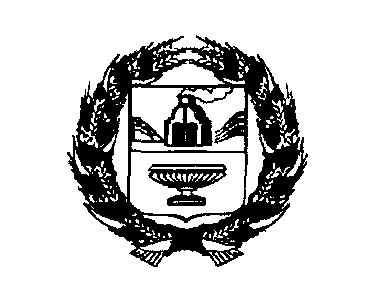 АДМИНИСТРАЦИЯ  ЗЕЛЕНОРОЩИНСКОГО  СЕЛЬСОВЕТАРЕБРИХИНСКОГО РАЙОНА    АЛТАЙСКОГО КРАЯПОСТАНОВЛЕНИЕ07.03.2024                                                                                          № 11с.Зеленая РощаО внесении изменений и дополнений в постановление Администрации Зеленорощинского сельсовета Ребрихинского района Алтайского края от 25.11.2020 № 39 «Об утверждении Порядка использования юридическими лицами и населением объектов спорта, находящихся в муниципальной собственности»   В соответствии с федеральными законами от 04.12.2007 №329-ФЗ «О физической культуре и спорте в Российской Федерации», от 29.12.2012 №273-ФЗ «Об образовании в Российской Федерации», абзацем 6 подпункта «а» пункта 2 перечня поручений Президента Российской Федерации по итогам заседания Совета при Президенте Российской Федерации по развитию физической культуры и спорта от 22.11.2019 № Пр-2397, пунктом 2 постановления Правительства Алтайского края от 24.09.2020 №405 «Об утверждении Порядка использования юридическими лицами и населением объектов спорта, находящихся в государственной собственности Алтайского края», постановлением Правительства Алтайского края от 25.01.2023 № 15 «О некоторых актах Правительства Алтайского края», Уставом муниципального  образования Зеленорощинский сельсовет Ребрихинского района  Алтайского края, протестом прокурора Ребрихинского района Алтайского края от 28.02.2024 № 02-16-2024 на постановление администрации Зеленорощинского сельсовета Ребрихинского района Алтайского края от 25.11.2020 № 39 «Об утверждении Порядка использования юридическими лицами и населением объектов спорта, находящихся в муниципальной собственности»                                                                   ПОСТАНОВЛЯЮ:	   1. Внести в Порядок использования юридическими лицами и населением объектов спорта, находящихся в муниципальной собственности, утвержденный постановлением Администрации Зеленорощинского сельсовета Ребрихинского района Алтайского края от  25.11.2020 № 39 «Об утверждении Порядка использования юридическими лицами и населением объектов спорта, находящихся в муниципальной собственности» следующие изменения и дополнения:       1.1. пункт 1 изложить в следующей редакции:«1. Настоящий Порядок регулирует вопросы предоставления юридическим лицам и населению (физические лица, в том числе индивидуальные предприниматели) объектов недвижимого имущества или единых недвижимых комплексов, специально предназначенных для проведения физкультурных мероприятий и (или) спортивных мероприятий, в том числе спортивных сооружений (далее - "объекты спорта"), находящихся в муниципальной собственности, в целях удовлетворения потребностей в поддержании и укреплении здоровья, физической реабилитации и проведения физкультурно-оздоровительного и спортивного досуга.»;1.2. абзац 1 пункта 12 дополнить предложением следующего содержания:«Заявление рассматривается в течение 5 рабочих дней с даты его регистрации».        2. Опубликовать постановление в Сборнике муниципальных правовых актов Зеленорощинского сельсовета Ребрихинского района Алтайского края, обнародовать на информационном  стенде Администрации Зеленорощинского сельсовета, на информационных стендах в поселках Орел, Ключевка, разъезде Дальний и разместить на официальном сайте Администрации Зеленорощинского сельсовета  Ребрихинского района Алтайского края.         3. Контроль за исполнением настоящего постановления оставляю за собой.Глава Администрации сельсовета                                                                   Ю.А.Мацакян Антикоррупционная экспертиза муниципального правового акта проведена. Коррупциогенных  факторов  не  выявлено.  Заместитель главы Администрации сельсовета                                             Жирова Н.С.АДМИНИСТРАЦИЯ ЗЕЛЕНОРОЩИНСКОГО СЕЛЬСОВЕТАРЕБРИХИНСКОГО РАЙОНА АЛТАЙСКОГО КРАЯПОСТАНОВЛЕНИЕ12.03.2024                                                                                               № 13с. Зеленая РощаО создании патрульных, патрульно-маневренных группВ соответствии с Федеральным законом от 21 декабря 1994 года No 68-ФЗ «О защите населения и территорий от чрезвычайных ситуаций природного и техногенного характера», Федеральным законом от 21 декабря 1994 года N 69-ФЗ «О пожарной безопасности, Федеральным законом от 06.10.2003 № 131 – ФЗ «Об общих принципах организации местного самоуправления в Российской Федерации», методическими рекомендациями Сибирского регионального центра МЧС России от 22.11.2016 № 758 «О создании патрульных, патрульно-маневренных, маневренных групп», в соответствии с планом основных мероприятий по подготовке Алтайского края к пожароопасному сезону 2024 года, в целях своевременного обнаружения очагов возгораний и оперативного реагирования на возможные чрезвычайные ситуации, в том числе связанные с выжиганием сухой травянистой растительности, осуществления мероприятий по предупреждению чрезвычайных ситуаций в весенне - летний  пожароопасный период  2024 года на территории Зеленорощинского  сельсовета, -                                       ПОСТАНОВЛЯЮ:Утвердить  состав патрульных и патрульно-маневренных групп Зеленорощинского  сельсовета на своевременное реагирование на природные пожары и термоточки, согласно приложению № 1.       2. Закрепить технику, укомплектовать патрульную и патрульно-маневренную группу первичными средствами пожаротушения, используемые для борьбы с пожаром в начальной стадии его развития,  согласно приложению № 2 .3. Организовать работу групп в виде контрольных выездов на место природного пожара.4. Патрульной и патрульно-маневренной группе в течение пожароопасного периода осуществлять контроль за его прохождением. При угрозе возникновения чрезвычайных ситуаций, вызванных с природными пожарами и термоточками, проблемные вопросы безотлагательно выносить на рассмотрение КЧС и ПБ Администрации Ребрихинского района. 5. Основными задачами групп считать:- обнаружение природных пожаров и термоточек с дальнейшим  сообщением о них в ЕДДС Администрации Ребрихинского района;- осуществление выезда в районы термоточек поступивших от ЕДДС Администрации Ребрихинского района;- тушение мелких вспышек и очагов, обнаруженных в ходе патрулирования; - выявление и пресечение нарушений Правил пожарной безопасности;        - проведение противопаводковых мероприятий по защите  населения  и территории Зиеленорощинского  сельсовета в период  половодья  2024 года6.  Признать утратившим силу постановление №14  от 20.02.2023г.7.   Контроль  за исполнением настоящего решения оставляю за собой         Глава Администрации сельсовета                                        Ю. А.МацакянПриложение № 1к постановлению  Администрации Зеленорощинского сельсовета Ребрихинского района Алтайского края  от 12.03.2024 № 13СОСТАВ Патрульных групп Зеленорощинского сельсовета для своевременного реагирования на природные пожары и термоточкиСОСТАВ патрульно-маневренной группы Зеленорощинского сельсовета для своевременного реагирования на природные пожары и термоточкиПриложение № 2к постановлению  Администрации Зеленорощинского сельсовета Ребрихинского района Алтайского края  от 12.03.2024 № 13Составпервичных средств пожаротушения и техники используемыхдля борьбы с пожаром в начальной стадии его развитияАДМИНИСТРАЦИЯ ЗЕЛЕНОРОЩИНСКОГО СЕЛЬСОВЕТА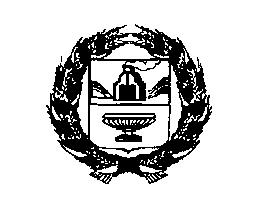 РЕБРИХИНСКОГО РАЙОНА АЛТАЙСКОГО КРАЯПОСТАНОВЛЕНИЕ20.03.2024                                                                                                                          № 14с. Зеленая Роща         В соответствии со статьями 30, 31 Федерального закона от 26.10.2002 № 127-ФЗ «О несостоятельности (банкротстве)», в соответствии со статьей 78 Бюджетного кодекса Российской Федерации, постановлением Правительства Российской Федерации от 18.09.2020 № 1492 «Об общих требованиях к нормативным правовым актам, муниципальным правовым актам, регулирующим предоставление субсидий юридическим лицам (за исключением субсидий государственным (муниципальным) учреждениям), индивидуальным предпринимателям, а также физическим лицам производителям товаров, работ, услуг»ПОСТАНОВЛЯЮ:         1. Утвердить Порядок предоставления субсидии муниципальным унитарным предприятиям Ребрихинского района Алтайского края на финансовое обеспечение затрат, связанных с осуществлением деятельности по забору, очистке и распределению воды (приложение).2. Определить Администрацию Зеленорощинского сельсовета Ребрихинского района Алтайского края уполномоченным органом по организации предоставления субсидий муниципальным унитарным предприятиям Зеленорощинского сельсовета Ребрихинского района Алтайского края на финансовое обеспечение затрат, связанных с осуществлением деятельности по забору, очистке и распределению воды.    3. Опубликовать постановление в Сборнике муниципальных правовых актов Зеленорощинского сельсовета Ребрихинского района Алтайского края и разместить на официальном сайте Администрации Зеленорощинского сельсовета  Ребрихинского района Алтайского края, а также обнародовать на информационном стенде Администрации Зеленорощинского сельсовета  Ребрихинского района Алтайского края, на информационных стендах поселках Орел, Ключевка, разъезде Дальний.4. Контроль за исполнением настоящего постановления оставляю за собой.         Главы Администрации  сельсовета                               Ю.А.МацакянПриложениек постановлению Администрации Зеленорощинского сельсовета Ребрихинского района Алтайского краяот 20.03.2024 № 14Порядокпредоставления субсидии муниципальным унитарным предприятиям Зеленорощинского сельсовета Ребрихинского района Алтайского края на финансовое обеспечение затрат, связанных с осуществлением деятельности по забору, очистке и распределению водыI. Общие положения1.1. Настоящий Порядок устанавливает цели, условия и последовательность принятия решений о предоставлении субсидии из бюджета Зеленорощинского сельсовета Ребрихинского района Алтайского края (далее - Субсидии, местный бюджет) муниципальным унитарным предприятиям муниципального образования Зеленорощинский сельсовет Ребрихинского района Алтайского края (далее - Предприятия), осуществляющим следующие виды деятельности с использованием муниципального имущества водоснабжения: забор, очистка и распределение воды.1.2. Субсидии предоставляются на безвозмездной и безвозвратной основе в целях оплаты электрической энергии для обеспечения бесперебойного водоснабжения потребителей.1.3. Главным распорядителем средств местного бюджета, осуществляющим предоставление Субсидии, является Администрация Зеленорощинского сельсовета Ребрихинского района Алтайского края (далее - Администрация).1.4. Субсидии предоставляются в соответствии со сводной бюджетной росписью и в пределах лимитов бюджетных обязательств, предусмотренных в местном бюджете на соответствующий финансовый год.II. Условия и порядок предоставления Субсидии2.1. Предприятия имеют право на получение Субсидии, если они соответствуют следующим критериям:2.1.1. В отношении предприятия не введена ни одна из процедур банкротства, применяемого в деле о банкротстве, предусмотренных Федеральным законом от 26.10.2002 № 127-ФЗ «О несостоятельности (банкротстве)»;2.1.2. Предприятие не получало средств из местного бюджета в соответствии с иными муниципальными правовыми актами, за исключением настоящего Порядка,  на цели, указанные в пункте 1.2. настоящего Порядка;2.1.3. Предприятие не имеет просроченной задолженности по налогам, сборам и иным обязательным платежам в бюджетную систему Российской Федерации.2.2. В целях получения Субсидии Предприятие предоставляет в Администрацию:- заявление на получение Субсидии;- справку об исполнении налогоплательщиком (плательщиком сбора, плательщиком страховых взносов, налоговым агентом) обязанности по уплате налогов, сборов, страховых взносов, пеней, штрафов, процентов территориального органа Федеральной налоговой службы, подписанную ее руководителем (иным уполномоченным лицом), по состоянию на дату подачи заявления, подтверждающую отсутствие у Предприятия задолженности по уплате налогов, сборов и иных обязательных платежей в бюджеты бюджетной системы Российской Федерации, срок исполнения по которым наступил в соответствии с законодательством Российской Федерации;- налоговую декларацию по налогу на прибыль по состоянию на последнюю отчетную дату с подтверждением о принятии в налоговом органе;- документ, подтверждающий право пользования и эксплуатации муниципальным имуществом водоснабжения (водонапорные башни, скважины, водопроводные сети);- копию договора на поставку электроэнергии;- расчет необходимого размера субсидии с подтверждающими документами, включая сведения о дебиторской и кредиторской задолженности на конец месяца, предшествующего последнему полностью прошедшему месяцу до месяца подачи заявления, сведения о собираемости платежей и об охвате должников претензионно-исковой работой;- реестр договоров водоснабжения с потребителями. 2.3. Администрация в течение 5 рабочих дней со дня получения документов, указанных в пункте 2.2 настоящего Порядка, осуществляет их рассмотрение, по результатам которого подготавливает решение о предоставлении Субсидии и определении ее размера или об отказе в ее предоставлении. Решения принимаются в форме распоряжения Администрации.В течение 3 рабочих дней со дня принятия соответствующего решения Администрация направляет Предприятию проект соглашения о предоставлении Субсидии (далее - Соглашение), подписанный со стороны Администрации, либо распоряжение об отказе в предоставлении Субсидии с указанием причин отказа.Соглашение заключается в соответствии с типовой формой, утвержденной Администрацией.Предприятие должно подписать Соглашение о предоставлении Субсидии и направить его в адрес Администрации не позднее 3 рабочих дней со дня его получения.2.4. Основаниями для отказа в предоставлении Субсидии являются:- непредоставление или предоставление не в полном объеме документов, указанных в пункте 2.2. настоящего Порядка;- предоставление Предприятием недостоверной информации в составе документов, указанных в пункте 2.2. настоящего Порядка;- предприятие не соответствует критериям, установленным в пункте 2.1. настоящего Порядка;- отсутствие средств в местном бюджете, предусмотренных на предоставление Субсидии.2.5. Предоставление Субсидии осуществляется со дня заключения Соглашения о предоставлении Субсидии и в соответствии с условиями Соглашения, заключенного между Администрацией и Предприятием.2.6. Для заключения Соглашения Предприятия предоставляют документы в соответствии с Перечнем документов, представляемых для получения Субсидии.2.7. Субсидии предоставляются в безналичной форме путем перечисления на расчетный счет Предприятия, открытый в кредитной организации.Перечисление Субсидии осуществляет Администрация в течение 10 рабочих дней после получения подписанного Соглашения между Администрацией и Предприятием.2.8. Предприятия не вправе:- расходовать Субсидии по видам деятельности, не предусмотренным п. 1.1. настоящего Порядка;- приобретать за счет полученной Субсидии иностранную валюту, за исключением операций, осуществляемых в соответствии с валютным законодательством Российской Федерации при закупке (поставке) высокотехнологичного импортного оборудования, сырья и комплектующих изделий.III. Требования к отчетности3.1. Предприятие представляет в Администрацию на бумажном носителе не реже одного раза в квартал в сроки и по форме, которые установлены Администрацией в Соглашении:1) отчет о достижении значений результата предоставления Субсидии;2) отчет об использовании средств Субсидии с приложением заверенных копий документов, подтверждающих понесенные расходы.3.2. Администрация как получатель бюджетных средств вправе устанавливать в Соглашении сроки и формы представления Предприятием дополнительной отчетности. Порядок и сроки представления отчетности об использовании отчетности устанавливаются Соглашением в соответствии с типовой формой, установленной Администрацией. IV. Требования к осуществлению контроля (мониторинга)за соблюдением условий и порядка предоставления средстви ответственность за их нарушение4.1. В отношении получателей Субсидий и лиц, получивших средства на основании Соглашений, заключенных с получателями субсидий, Администрацией осуществляются проверки соблюдения ими порядка и условий предоставления субсидии, в том числе в части достижения результатов его предоставления, а также проверки органами муниципального финансового контроля в соответствии со статьями 268.1 и 269.2 Бюджетного кодекса Российской Федерации.Проведение мониторинга достижения результатов предоставления Субсидии исходя из достижения значений результатов предоставления субсидии, определенных Соглашением, и событий, отражающих факт завершения соответствующего мероприятия по получению результата предоставления Субсидии (контрольная точка), осуществляется Администрацией в порядке и по формам, которые установлены Администрацией.4.2. Предприятие несет ответственность за достоверность информации, предоставленной в составе документов, указанных в пункте 2.2. настоящего Порядка, в соответствии с действующим законодательством Российской Федерации.4.3. Субсидии подлежат возврату в местный бюджет в следующих случаях:4.3.1. Субсидии использованы с нарушением условий их предоставления;4.3.2. выявления недостоверных сведений в представленных документах;4.3.3. направления Субсидии на цели, не соответствующие пункту 1.2. настоящего Порядка;4.3.4. иные нарушения, выявленные в ходе проведения соответствующих проверок.4.4. Субсидии подлежат возврату в случаях, установленных пунктом 4.3. настоящего Порядка, в срок, не превышающий 10 календарных дней, на основании распоряжения Администрации или предписания Контрольно-счетной палаты Ребрихинского района.4.5. В случае невозврата Субсидии (части Субсидии) в сроки, установленные пунктом 4.4. настоящего Порядка, средства Субсидии подлежат взысканию в судебном порядке в соответствии с законодательством Российской Федерации.4.6. Не использованные на 1 января очередного финансового года остатки Субсидии подлежат возврату в местный бюджет в следующем порядке:- Администрация в течение 7 календарных дней с момента выявления неиспользованного остатка Субсидии направляет Предприятиям требование о возврате Субсидии в местный бюджет;- требование о возврате Субсидии должно быть исполнено в течение 10 календарных дней с момента получения указанного требования;- в случае невозврата Субсидии средства Субсидии подлежат взысканию в порядке, установленном законодательством Российской Федерации.АДМИНИСТРАЦИЯ ЗЕЛЕНОРОЩИНСКОГО СЕЛЬСОВЕТАРЕБРИХИНСКОГО  РАЙОНА  АЛТАЙСКОГО КРАЯПОСТАНОВЛЕНИЕ20.03.2024                                                                                                  №15с. Зеленая РощаОб утверждении паспортов пожарной безопасности населенных пунктов Администрации Зеленорощинского сельсовета, подверженных угрозе лесных пожаров на 2024 год     В соответствии с Федеральным законом от 06.10.2003 № 131-ФЗ «Об общих принципах организации местного самоуправления в Российской Федерации», Федеральным законом от 21.12.1994 № 69 «О пожарной безопасности», постановлением Правительства Российской Федерации от 25.04.2012  № 390 «О противопожарном режиме в Российской Федерации», постановлением Правительства Российской Федерации от 17.02.2014 № 113 «О внесении изменений в Правила противопожарного режима в Российской Федерации»,  в целях подготовки к пожароопасному сезону на территории муниципального образования Зеленорощинский сельсовет Ребрихинского района Алтайского краяПОСТАНОВЛЯЮ:1. Утвердить паспорта пожарной безопасности населённых пунктов Администрации Зеленорощинского сельсовета Ребрихинского района Алтайского края , подверженных угрозе лесных пожаров на 2024 год.2. Опубликовать настоящее постановление в Сборнике муниципальных правовых актов Администрации Зеленорощинского сельсовета,  обнародовать  на  информационном  стенде Администрации   сельсовета   и   на   информационных стендах в поселках Орел, Ключевка, разъезде Дальний, на официальном сайте Администрации Зеленорощинского сельсовета Ребрихинского района Алтайского края.3. Контроль за исполнением постановления оставляю за собой.Глава Администрации сельсовета                                                                              Ю.А.Мацакян  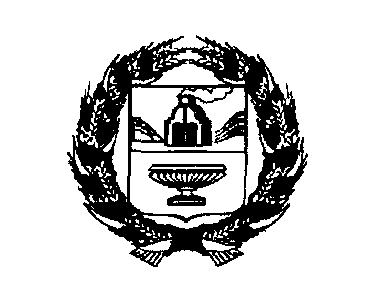 АДМИНИСТРАЦИЯ  ЗЕЛЕНОРОЩИНСКОГО  СЕЛЬСОВЕТАРЕБРИХИНСКОГО РАЙОНА АЛТАЙСКОГО КРАЯПОСТАНОВЛЕНИЕ20.03.2024                                                                                                             № 16с.Зеленая РощаОб  организации  и проведении  мероприятийпо предупреждению и ликвидации ЧС в период  паводка   2024 года В целях снижения риска возникновения чрезвычайных ситуаций и уменьшения возможного  ущерба, обеспечения  безопасности  населения, устойчивого функционирования  объектов социальной  сферы в период весенне – летнего половодья,ПОСТАНОВЛЯЮ :         1.  Утвердить  план организационно-технических и профилактических  мероприятий  по защите  населения  и территории Зеленорощинского  сельсовета в период  половодья  2024 года (приложение 1,2).         2.   Администрации  сельсовета и руководителям  КФХ, организациям и учреждениям,  не зависимо от форм собственности, откорректировать  планы действия  по предупреждению и ликвидации  чрезвычайных ситуаций  (паводковых  явлений).          3.  В период прохождения  высоких уровней воды информировать  по телефону  ЕДДС  района  22-3-05 или  01.4.  Контроль за выполнением настоящего постановления  оставляю  за собой.Глава  Администрации  сельсовета                       Ю.А.Мацакян                                                                                                                        Приложение 1к постановлению Администрации Зеленорощинского сельсовета Ребрихинского района Алтайского края от 20.03.2024 № 16План организационно-технических и профилактических  мероприятий  по защите  населения  и территории Зеленорощинского  сельсовета в период  половодья  2024 года                                        Приложение № 2                                                                                                                      К постановлению   Администрации                                                                                                                                                      Зеленорощинского сельсовета                                                                           Ребрихинского района Алтайского края                                                                           от 20.03.2024_ №16                                                                   Составсил и средств, привлекаемых для проведения работ по ликвидации паводка весной 2024 года.РАЗДЕЛ ЧЕТВЕРТЫЙ       СООБЩЕНИЯ ЗЕЛЕНОРОЩИНСКОГО  СЕЛЬСКОГО СОВЕТА НАРОДНЫХ ДЕПУТАТОВ  ЗЕЛЕНОРОЩИНСКОГО  СЕЛЬСОВЕТА  РЕБРИХИНСКОГО РАЙОНА АЛТАЙСКОГО КРАЯ, АДМИНИСТРАЦИИ ЗЕЛЕНОРОЩИНСКОГО СЕЛЬСОВЕТА РЕБРИХИНСКОГО РАЙОНА АЛТАЙСКОГО КРАЯ                                                                                                                                 ПРОЕКТРОССИЙСКАЯ ФЕДЕРАЦИЯЗЕЛЕНОРОЩИНСКИЙ СЕЛЬСКИЙ СОВЕТ НАРОДНЫХ ДЕПУТАТОВ ЗЕЛЕНОРОЩИНСКОГО СЕЛЬСОВЕТА РЕБРИХИНСКОГО РАЙОНА АЛТАЙСКОГО КРАЯРЕШЕНИЕ______________                                                                       № ____с. Зеленая РощаОб утверждении отчета«Об исполнении бюджета муниципального образования Зеленорощинский сельсовет Ребрихинского района Алтайского краяза 2023 год»В соответствии со статьей 22 Устава муниципального образования Зеленорощинский сельсовет Ребрихинского района Алтайского края, Зеленорощинский сельский Совет народных депутатов Зеленорощинского сельсовета Ребрихинского района Алтайского края, РЕШИЛ:1.Утвердить уточненный план бюджета муниципального образования Зеленорощинский сельсовет Ребрихинского района Алтайского края на 2023 год по доходам в сумме 3171,6 тыс. рублей, по расходам в сумме 3026,02 тыс. рублей с профицитом 145,6 тыс.рублей.           2. Утвердить годовой отчет об исполнении бюджета муниципального образования Зеленорощинский сельсовет Ребрихинского района Алтайского края за 2023 год   по доходам в сумме 3217,82 тыс. рублей, по расходам в сумме 3026,02 тыс. рублей и следующими финансовыми показателями исполнения бюджета муниципального образования Зеленорощинский сельсовет Ребрихинского района Алтайского края за 2023 год:         1) по доходам бюджета муниципального образования Зеленорощинский сельсовет Ребрихинского района Алтайского края за 2023 год согласно приложению 1 к настоящему решению;         2) по источникам внутреннего финансирования профицита бюджета муниципального образования Зеленорощинский сельсовет Ребрихинского района Алтайского края за 2023 год согласно приложению 2 к настоящему решению;         3)  по распределению расходов бюджета муниципального образования Зеленорощинский сельсовет Ребрихинского района Алтайского края за 2023 год согласно приложениям 3,5,7 к настоящему решению.3.Опубликовать настоящее решение в Сборнике муниципальных правовых актов Администрации Зеленорощинского сельсовета , обнародовать  на информационном стенде Администрации сельсовета, а также на информационных стендах в поселках Ключевка, Орел, разъезд Дальний в установленном законом порядке.4. Контроль за выполнением настоящего решения возложить на постоянную комиссию планово-бюджетную и социальным вопросам.  Глава сельсовета                                                  Л.И. Иост                                                                                           Приложение 1                                                                                           к решению Зеленорощинского сельского Совета                                                                                             народных депутатов   Зеленорощинского сельсовета                                                                                                                                   Ребрихинского района Алтайского края                                                                                           «Об утверждении отчета «Об исполнении бюджета  	                                                                              муниципального образования Зеленорощинский                                                                                             Ребрихинского района   Алтайского  края за 2023год»»                                                                                                                                                                                     от ____________________ № _____ Доходы бюджета муниципального образованияЗеленорощинский сельсовет Ребрихинского района Алтайского краяза 2023 год                                                                                                                                             тыс. рублейПриложение 2                                                                               к решению Зеленорощинского сельского  Совета                                                                               народных депутатов Зеленорощинского  сельсовета                                                                               Ребрихинского района Алтайского края                                                                               «Об утверждении отчета «Об исполнении                                                                                 бюджета муниципального образования                                                                               Зеленорощинский сельсовет Ребрихинского района                                                                                 Алтайского края  за 2023 год»»                                                                                                                                                 от ________________ №______                                                                            Источники финансирования дефицита бюджета муниципального образования Зеленорощинский сельсовет Ребрихинского района Алтайского края за 2023 годтыс. рублейПРОЕКТЗЕЛЕНОРОЩИНСКИЙ СЕЛЬСКИЙ  СОВЕТ НАРОДНЫХ ДЕПУТАТОВ ЗЕЛЕНОРОЩИНСКОГО СЕЛЬСОВЕТА РЕБРИХИНСКОГО РАЙОНА АЛТАЙСКОГО КРАЯРЕШЕНИЕ ______________№_____	            	                                      с. Зеленая РощаО внесении изменений и дополнений в Устав муниципального образования Зеленорощинский сельсовет Ребрихинского района Алтайского краяВ целях приведения Устава муниципального образования Зеленорощинский сельсовет Ребрихинского района Алтайского края в соответствие с действующим законодательством, руководствуясь статьей 44 Федерального закона от 6 октября 2003 года № 131-ФЗ «Об общих принципах организации местного самоуправления в Российской Федерации» и статьей 24 Устава муниципального образования Зеленорощинский сельсовет  Ребрихинского района Алтайского края, Зеленорощинский сельский Совет народных депутатов Зеленорощинского сельсовета Ребрихинского района Алтайского края РЕШИЛ:1. Внести в Устав муниципального образования Зеленорощинский сельсовет Ребрихинского района Алтайского края (далее по тексту решения – Устав) следующие изменения и дополнения:1) наименование Устава изложить в следующей редакции:«Устав муниципального образования сельское поселение Зеленорощинский сельсовет Ребрихинского района Алтайского края»;2) преамбулу Устава исключить;3) Статью 1 изложить в следующей редакции:«Статья 1. Наименование, правовой статус и территория муниципального образования1. Полное наименование муниципального образования: сельское поселение Зеленорощинский сельсовет Ребрихинского района Алтайского края.Сокращенная форма наименования муниципального образования: Зеленорощинский сельсовет Ребрихинского района Алтайского края.В официальных символах муниципального образования, наименованиях органов местного самоуправления, выборных и иных должностных лиц местного самоуправления, в муниципальных правовых актах органов местного самоуправления сокращенная форма наименования муниципального образования используется наравне с полным наименованием муниципального образования. 2. Границы Зеленорощинского сельсовета Ребрихинского района Алтайского края и его статус установлены законом Алтайского края от 2 июня 2008 года № 48-ЗС «О статусе и границах муниципальных и административно-территориальных образований Ребрихинского района Алтайского края».3. Административным центром Зеленорощинского сельсовета Ребрихинского района Алтайского края является село Зеленая Роща.4. В границах Зеленорощинского сельсовета Ребрихинского района Алтайского края (далее по тексту Устава - поселение) находятся сельские населённые пункты: село Зеленая Роща, разъезд Дальний, посёлок Ключевка, посёлок Орел.4) Статью 2 исключить;5) Статью 3 изложить в следующей редакции:«Статья 3. Вопросы местного значения поселенияК вопросам местного значения поселения относятся:1) составление и рассмотрение проекта бюджета поселения, утверждение и исполнение бюджета поселения, осуществление контроля за его исполнением, составление и утверждение отчета об исполнении бюджета поселения;2) установление, изменение и отмена местных налогов и сборов поселения;3) владение, пользование и распоряжение имуществом, находящимся в муниципальной собственности поселения;4) обеспечение первичных мер пожарной безопасности в границах населенных пунктов поселения;5) создание условий для обеспечения жителей поселения услугами связи, общественного питания, торговли и бытового обслуживания;6) создание условий для организации досуга и обеспечения жителей поселения услугами организаций культуры;7) обеспечение условий для развития на территории поселения физической культуры, школьного спорта и массового спорта, организация проведения официальных физкультурно-оздоровительных и спортивных мероприятий поселения;8) формирование архивных фондов поселения;9) утверждение правил благоустройства территории поселения, осуществление муниципального контроля в сфере благоустройства, предметом которого является соблюдение правил благоустройства территории поселения, требований к обеспечению доступности для инвалидов объектов социальной, инженерной и транспортной инфраструктур и предоставляемых услуг, организация благоустройства территории поселения в соответствии с указанными правилами;10) принятие в соответствии с гражданским законодательством Российской Федерации решения о сносе самовольной постройки, решения о сносе самовольной постройки или приведении ее в соответствие с установленными требованиями;11) присвоение адресов объектам адресации, изменение, аннулирование адресов, присвоение наименований элементам улично-дорожной сети (за исключением автомобильных дорог федерального значения, автомобильных дорог регионального или межмуниципального значения, местного значения муниципального района), наименований элементам планировочной структуры в границах поселения, изменение, аннулирование таких наименований, размещение информации в государственном адресном реестре;12) содействие в развитии сельскохозяйственного производства, создание условий для развития малого и среднего предпринимательства;13) организация и осуществление мероприятий по работе с детьми и молодежью, участие в реализации молодежной политики, разработка и реализация мер по обеспечению и защите прав и законных интересов молодежи, разработка и реализация муниципальных программ по основным направлениям реализации молодежной политики, организация и осуществление мониторинга реализации молодежной политики в поселении;14) оказание поддержки гражданам и их объединениям, участвующим в охране общественного порядка, создание условий для деятельности народных дружин.»;6) Статью 4 изложить в следующей редакции:«Статья 4. Права органов местного самоуправления поселения на решение вопросов, не отнесенных к вопросам местного значения поселенияОрганы местного самоуправления поселения вправе решать вопросы, указанные в части 1 статьи 14.1 Федерального закона от 6 октября 2003 года № 131-ФЗ «Об общих принципах организации местного самоуправления в Российской Федерации» (далее по тексту Устава - Федеральный закон от 6 октября 2003 года № 131-ФЗ), участвовать в осуществлении иных государственных полномочий (не переданных им в соответствии со статьей 19 Федерального закона от 6 октября 2003 года № 131-ФЗ), если это участие предусмотрено федеральными законами, а также решать иные вопросы, не отнесенные к компетенции органов местного самоуправления других муниципальных образований, органов государственной власти и не исключенные из их компетенции федеральными законами и законами Алтайского края, за счет доходов бюджета поселения, за  исключением межбюджетных трансфертов, предоставленных из бюджетов бюджетной системы Российской Федерации, и поступлений налоговых доходов по дополнительным нормативам отчислений.»;7) Статью 5  изложить в следующей редакции:«Статья 5. Формы непосредственного осуществления населением местного самоуправления и участия населения в осуществлении местного самоуправления Формами непосредственного осуществления населением местного самоуправления и участия населения в осуществлении местного самоуправления являются: 1) референдум поселения (далее по тексту Устава - местный референдум);2) выборы депутатов Зеленорощинского сельского Совета народных депутатов Зеленорощинского сельсовета Ребрихинского района Алтайского края (далее по тексту Устава - депутат, муниципальные выборы);3) голосование по отзыву депутата  и главы Зеленорощинского сельсовета Ребрихинского района Алтайского края (далее по тексту Устава - глава сельсовета);4) голосование по вопросам изменения границ поселения, преобразования поселения;5) сход граждан;6) правотворческая инициатива граждан;7) инициативные проекты;8) территориальное общественное самоуправление;9) староста сельского населенного пункта; 10) публичные слушания, общественные обсуждения;11) собрание граждан;12) конференция граждан (собрание делегатов);13) опрос граждан;14) обращения граждан в органы местного самоуправления;15) иные формы непосредственного осуществления населением местного самоуправления и участия в его осуществлении, не противоречащие Конституции Российской Федерации, федеральным законам, Уставу (Основному Закону) Алтайского края, законам Алтайского края.»;8) статью 6 изложить в следующей редакции:Статья 6. Местный референдум1. Местный референдум проводится в целях решения непосредственно населением вопросов местного значения.2. Местный референдум проводится на всей территории поселения.3. Местный референдум назначается Советом народных депутатов и проводится: 1) по инициативе, выдвинутой гражданами Российской Федерации, имеющими право на участие в местном референдуме;2) по инициативе, выдвинутой избирательными объединениями, иными общественными объединениями, уставы которых предусматривают участие в выборах и (или) референдумах и которые зарегистрированы в порядке и сроки, установленные федеральным законом;3) по инициативе Совета народных депутатов и главы Администрации Зеленорощинского  сельсовета Ребрихинского района Алтайского края (далее по тексту Устава - глава Администрации сельсовета), выдвинутой ими совместно..4. В соответствии с настоящим Уставом голосование на местном референдуме может быть назначено либо перенесено Советом народных депутатов в сроки и по основаниям, предусмотренным законом Алтайского края. 5. Принятое на местном референдуме решение подлежит обязательному исполнению на территории поселения и не нуждается в утверждении какими-либо органами государственной власти, их должностными лицами или органами местного самоуправления.6. Органы местного самоуправления обеспечивают исполнение принятого на местном референдуме решения в соответствии с разграничением полномочий между ними, определенным настоящим Уставом в соответствии с федеральными законами и законами Алтайского края.Если для реализации решения, принятого на местном референдуме, дополнительно требуется принятие (издание) муниципального правового акта, орган местного самоуправления или должностное лицо местного самоуправления, в компетенцию которых входит принятие (издание) указанного акта, обязаны в течение пятнадцати дней со дня вступления в силу решения, принятого на местном референдуме, определить срок подготовки и (или) принятия соответствующего муниципального правового акта. Указанный срок не может превышать трех месяцев.7. Итоги голосования и принятое на местном референдуме решение подлежат официальному опубликованию (обнародованию).8. Гарантии прав граждан на участие в местном референдуме, а также порядок подготовки и проведения местного референдума устанавливаются Федеральным законом от 12 июня 2002 года № 67-ФЗ «Об основных гарантиях избирательных прав и права на участие в референдуме граждан Российской Федерации» (далее по тексту Устава - Федеральный закон от 12 июня 2002 года № 67-ФЗ) и Кодексом Алтайского края о выборах и референдумах от 8 июля 2003 года № 35-ЗС (далее по тексту Устава - Кодекс о выборах и референдумах).»;9) Статью 7 изложить в следующей редакции:«Статья 7. Муниципальные выборы1. Муниципальные выборы проводятся на основе всеобщего, равного и прямого избирательного права при тайном голосовании.Выборы депутатов проводятся по одномандатным и (или) многомандатным избирательным округам на основе мажоритарной системы относительного большинства.2. Решение о назначении выборов депутатов должно быть принято не ранее чем за 90 дней и не позднее чем за 80 дней до дня голосования. В случае досрочного прекращения полномочий Совета народных депутатов или досрочного прекращения полномочий депутатов, влекущего за собой неправомочность Совета народных  депутатов, соответствующие досрочные выборы проводятся в сроки, установленные Федеральным законом от 12 июня 2002 года № 67-ФЗ.3. Итоги муниципальных выборов подлежат официальному опубликованию (обнародованию). 4. Гарантии избирательных прав граждан при проведении муниципальных выборов, порядок назначения, подготовки, проведения, установления итогов и определения результатов муниципальных выборов устанавливаются Федеральным законом от 12 июня 2002 года № 67-ФЗ и Кодексом о выборах и референдумах.»;10) статью 8 изложить в следующей редакции:«Статья 8. Голосование по отзыву депутата и главы сельсовета1. Голосование по отзыву депутата, главы сельсовета проводится по инициативе населения в порядке, установленном Федеральным законом от 12 июня 2002 года № 67-ФЗ и Кодексом о выборах и референдумах с учетом особенностей, предусмотренных Федеральным законом от 6 октября 2003 года № 131-ФЗ. Глава сельсовета, избираемый из числа депутатов, отзывается в качестве депутата.2. Основаниями для отзыва депутата, главы сельсовета могут служить его конкретные противоправные решения или действия (бездействие), выразившиеся в невыполнении депутатских обязанностей или обязанностей главы сельсовета, нарушениях Конституции Российской Федерации, федеральных законов, законов Алтайского края, настоящего Устава, муниципальных правовых актов. Указанные обстоятельства должны быть подтверждены в судебном порядке.Основанием для отзыва главы сельсовета является нарушение срока издания муниципального правового акта, необходимого для реализации решения, принятого на местном референдуме.3. Выдвижение инициативы проведения отзыва возможно после вступления в силу судебного решения, установившего факт совершения депутатом, главой сельсовета правонарушения, предусмотренного частью 2 настоящей статьи, в период текущего срока полномочий: депутатом - со дня регистрации его избрания соответствующей избирательной комиссией, организующей выборы в органы местного самоуправления, а главой сельсовета - со дня его вступления в должность. Предложение о проведении голосования по отзыву депутата, главы сельсовета может быть внесено не позднее чем через 6 месяцев со дня вступления в силу судебного решения, установившего факт совершения депутатом, главой сельсовета правонарушения, предусмотренного частью 2 настоящей статьи.4. Выдвижение инициативы проведения отзыва депутата, главы сельсовета не может быть осуществлено ранее, чем через 6 месяцев со дня регистрации соответствующей избирательной комиссией, организующей выборы в органы местного самоуправления, избранного депутата, вступления в должность главы сельсовета и позднее, чем за 12 месяцев до окончания установленного срока их полномочий. Датой внесения предложения об отзыве депутата, главы сельсовета считается дата поступления ходатайства о регистрации инициативной группы в избирательную комиссию, организующую выборы в органы местного самоуправления, которая со дня его получения действует в качестве комиссии отзыва. 5. В ходатайстве инициативной группы должны быть указаны сведения и приложены документы, предусмотренные федеральными законами, законом Алтайского края для проведения местного референдума, а также:1) указано правонарушение, послужившее основанием для выдвижения инициативы проведения голосования по отзыву депутата, главы сельсовета с приложением решения суда (официально заверенной копии), подтверждающего совершение депутатом, главой сельсовета правонарушения;2) протокол собрания (заседания) инициативной группы, на котором было принято решение о выдвижении инициативы проведения голосования по отзыву депутата, главы сельсовета.6. Избирательная комиссия, организующая выборы в органы местного самоуправления, в день поступления ходатайства инициативной группы письменно уведомляет депутата, главу сельсовета о поступлении ходатайства инициативной группы и времени заседания избирательной комиссии, организующей выборы в органы местного самоуправления, по вопросу инициирования его отзыва.Депутат, глава сельсовета вправе участвовать в заседании избирательной комиссии, организующей выборы в органы местного самоуправления, давать объяснения по поводу оснований его отзыва. 7. Избирательная комиссия, организующая выборы в органы местного самоуправления, в течение пятнадцати дней со дня поступления ходатайства инициативной группы обязана рассмотреть указанное ходатайство, приложенные к нему документы, и принять решение, в случае соответствия указанных ходатайства и документов требованиям федеральных законов, закону Алтайского края и настоящему Уставу - о регистрации инициативной группы, в противном случае - об отказе в регистрации инициативной группы. В случае регистрации инициативной группы избирательная комиссия, организующая выборы в органы местного самоуправления, выдает ей регистрационное свидетельство и удостоверения ее членам.Избирательная комиссия, организующая выборы в органы местного самоуправления, извещает о принятом решении Совет народных депутатов и лицо, в отношении которого выдвинута инициатива проведения голосования по отзыву, а также по просьбе указанного лица предоставляет ему копии решения о регистрации инициативной группы, ходатайства о ее регистрации и приложенных к нему документов. В случае отказа инициативной группе в регистрации ей выдается соответствующее решение, в котором указываются основания отказа. Данное решение может быть обжаловано в судебном порядке. 8. Сбор подписей в поддержку инициативы отзыва депутата, главы сельсовета осуществляется в течение 30 дней. Если в течение этого срока не было собрано необходимого количества подписей граждан, имеющих право на участие в отзыве, дальнейший сбор подписей прекращается.9. При рассмотрении Советом народных депутатов вопроса о назначении голосования по отзыву лицо, в отношении которого выдвинута инициатива проведения голосования по отзыву, вправе дать устные или представить письменные объяснения. При принятии Советом народных депутатов решения депутат, в отношении которого выдвинута инициатива проведения голосования по отзыву, в голосовании не участвует. 10. Голосование по отзыву должно быть проведено не позднее чем через 65 дней со дня принятия решения о назначении голосования по отзыву. Указанное решение подлежит официальному опубликованию (обнародованию) не позднее чем через 5 дней со дня его принятия, но не менее чем за 45 дней до дня голосования по отзыву депутата и главы сельсовета. 11. Депутат, глава сельсовета имеет право дать избирателям объяснения по поводу обстоятельств, выдвигаемых в качестве оснований для его отзыва. 12. Депутат, глава сельсовета считается отозванным, если за его отзыв проголосовало не менее половины избирателей в соответствующем избирательном округе.13. Итоги голосования по отзыву депутата, главы сельсовета и принятые решения подлежат официальному опубликованию (обнародованию). 14. Члены инициативной группы, не собравшей в установленный срок требуемое количество подписей, не могут повторно выступать с инициативой проведения голосования по отзыву того же депутата, главы сельсовета, по тем же основаниям, ранее чем через один год с последнего дня периода сбора подписей. В случае принятия Советом народных  депутатов решения об отказе в проведении голосования по отзыву, члены соответствующей инициативной группы не могут в течение одного года со дня принятия этого решения выступать повторно, по тем же основаниям, с инициативой проведения голосования по отзыву того же депутата, главы сельсовета. Если отзыв депутата, главы сельсовета был признан несостоявшимся или по результатам голосования депутат, глава сельсовета не был отозван, повторное выдвижение инициативы проведения голосования по отзыву депутата, главы сельсовета, по тем же основаниям, возможно не ранее чем через один год со дня официального опубликования (обнародования) результатов голосования.»;11) Статью 9  изложить в следующей редакции:«Статья 9. Голосование по вопросам изменения границ поселения, преобразования поселения1. В случаях, предусмотренных Федеральным законом от 6 октября 2003 года № 131-ФЗ, в целях получения согласия населения при изменении границ поселения, преобразовании поселения проводится голосование по вопросам изменения границ поселения, преобразования поселения.2. Голосование по вопросам изменения границ поселения, преобразования поселения назначается Советом народных депутатов, проводится в порядке, установленном Федеральным законом от 12 июня 2002 года № 67-ФЗ и Кодексом о выборах и референдумах с учетом особенностей, установленных Федеральным законом от 6 октября 2003 года № 131-ФЗ.3. Итоги голосования по вопросам изменения границ поселения, преобразования поселения и принятые решения подлежат официальному опубликованию (обнародованию).»;12) Статью 10 изложить в следующей редакции:«Статья 10. Сход граждан1. Сход граждан может проводиться в случаях, предусмотренных Федеральным законом от 6 октября 2003 года № 131-ФЗ и законом Алтайского края от 31 марта 2021 года № 24-ЗС «О критериях определения границ части территории населённого пункта, на которой может проводиться сход граждан по вопросу введения и использования средств самообложения граждан».2. Сход граждан, предусмотренный настоящей статьей, правомочен при участии в нем более половины обладающих избирательным правом жителей населенного пункта (либо части его территории) или поселения. В случае, если в населенном пункте отсутствует возможность одновременного совместного присутствия более половины обладающих избирательным правом жителей данного населенного пункта, сход граждан в соответствии с настоящим Уставом, в состав которого входит указанный населенный пункт, проводится поэтапно в срок, не превышающий одного месяца со дня принятия решения о проведении схода граждан. При этом лица, ранее принявшие участие в сходе граждан, на последующих этапах участия в голосовании не принимают. Решение схода граждан считается принятым, если за него проголосовало более половины участников схода граждан.»;13) Статью 12 изложить в следующей редакции:«Статья 12. Инициативные проекты1. В целях реализации мероприятий, имеющих приоритетное значение для жителей поселения или его части, по решению вопросов местного значения или иных вопросов, право решения которых предоставлено органам местного самоуправления, в Администрацию Зеленорощинского сельсовета Ребрихинского района Алтайского края (далее по тексту Устава - Администрация сельсовета) может быть внесен инициативный проект.2. Порядок определения части территории поселения, на которой могут реализовываться инициативные проекты, порядок выдвижения, внесения, обсуждения, рассмотрения инициативных проектов, а также проведения их конкурсного отбора устанавливается Советом народных депутатов в соответствии со статьей 26.1 Федерального закона от 6 октября 2003 года № 131-ФЗ.»;14) Статью 14 изложить в следующей редакции:«Статья 14. Староста сельского населенного пункта1. Для организации взаимодействия органов местного самоуправления и жителей сельского населенного пункта при решении вопросов местного значения в сельском населенном пункте, расположенном в поселении, может назначаться староста сельского населенного пункта (далее по тексту Устава - староста).2. Староста назначается Советом народных  депутатов по представлению схода граждан сельского населенного пункта из числа граждан Российской Федерации, проживающих на территории данного сельского населенного пункта и обладающих активным избирательным правом, либо граждан Российской Федерации, достигших на день представления сходом граждан 18 лет и имеющих в собственности жилое помещение, расположенное на территории данного сельского населенного пункта.3. Срок полномочий старосты составляет пять лет. 4. Порядок назначения старосты и досрочного прекращения его полномочий, полномочия, права и обязанности, гарантии деятельности и иные вопросы статуса старосты устанавливаются положением, утверждаемым решением Совета народных депутатов в соответствии с законом Алтайского края от 31 октября 2018 года № 79-ЗС «О старостах сельских населенных пунктов Алтайского края».»;15) Статью 21 изложить в следующей редакции:«Статья 21. Правовой статус Совета народных депутатов1. Совет народных депутатов является постоянно действующим представительным органом поселения.2. Совет народных депутатов состоит из 10 депутатов, избираемых на муниципальных выборах.3. Срок полномочий Совета народных депутатов и его депутатов составляет пять лет. Установленный срок полномочий не может быть изменен в течение текущего срока полномочий.4. Совет народных депутатов может осуществлять свои полномочия в случае избрания не менее двух третей от установленной численности депутатов. Срок полномочий Совета народных депутатов исчисляется со дня первого правомочного заседания.Полномочия Совета народных депутатов прекращаются с момента начала работы первого правомочного заседания Совета народных депутатов нового созыва, за исключением случаев досрочного прекращения полномочий.5. Совет народных депутатов осуществляет свои полномочия и принимает решения в коллегиальном порядке.6. Совет народных депутатов обладает правом законодательной инициативы в Алтайском краевом Законодательном Собрании.7. Совет народных депутатов подотчетен населению. 8. Совет народных депутатов не обладает правами юридического лица.Наименование «Зеленорощинский сельский Совет народных депутатов Зеленорощинского сельсовета Ребрихинского района Алтайского края» помещается на бланках и штампах Совета народных депутатов, а также на соответствующих печатях.9. Местонахождение Совета народных депутатов: 658549, село Зеленая Роща  Ребрихинского района Алтайского края, ул. Зеленорощинская, 34.»;16) Cтатью 23 изложить в следующей редакции:«Статья 23. Сессия Совета народных депутатов1. Основной формой деятельности Совета народных депутатов является сессия. Сессии проводятся гласно и носят открытый характер. Совет народных депутатов может принять решение о проведении закрытой сессии (закрытом слушании вопроса). Основания для принятия данного решения устанавливаются Регламентом Совета народных депутатов (далее по тексту Устава - Регламент), утверждаемым решением Совета народных депутатов.2. Совет народных депутатов собирается на первую сессию не позднее, чем через 30 дней после его избрания в правомочном составе. 3. Очередные сессии созываются не реже одного раза в три месяца.4. Внеочередные сессии созываются по предложению одной трети от установленной численности депутатов или по требованию главы сельсовета.5. Сессия правомочна, если на ней присутствуют не менее 50 процентов от числа избранных депутатов.6. Порядок созыва и проведения сессий Совета народных депутатов (далее по тексту Устава - сессия) устанавливается Регламентом.»;17)  Cтатью 26 изложить в следующей редакции:«Статья 26. Структура Совета народных депутатов1. Совет народных депутатов самостоятельно определяет свою структуру.2. В структуру Совета народных депутатов входят глава сельсовета, исполняющий полномочия председателя Совета народных депутатов, заместитель председателя Совета народных депутатов, постоянные комиссии, иные органы и выборные должностные лица в соответствии с настоящим Уставом и решениями Совета народных депутатов. 3. Постоянные комиссии образуются из числа депутатов для подготовки и предварительного рассмотрения вопросов, относящихся к ведению Совета народных депутатов, а также для содействия проведению в жизнь решений Совета народных депутатов, осуществления в пределах компетенции Совета народных депутатов контроля за деятельностью органов местного самоуправления и должностных лиц местного самоуправления.Порядок формирования, полномочия и организация деятельности постоянных комиссий устанавливаются положением, утверждаемым решением Совета народных депутатов.4. Заместитель председателя Совета народных депутатов, председатели постоянных комиссий на должность и освобождаются от замещения должности Советом народных депутатов в соответствии с Регламентом.5. Совет народных депутатов в случае необходимости может образовывать временные комиссии и рабочие группы, возглавляемые депутатами. Задачи и срок полномочий временных комиссий и рабочих групп определяются Советом народных депутатов при их образовании.6. В Совете народных депутатов могут создаваться постоянные и временные депутатские группы, иные депутатские объединения, каждое из которых состоит не менее чем из трех депутатов.Порядок образования, полномочия и процедура регистрации депутатских объединений устанавливаются Регламентом»;18) Cтатью 27 изложить в следующей редакции:«Статья 27. Правовой статус депутата 1. Депутат является полномочным представителем избирателей, проживающих на территории соответствующего избирательного округа, отчитывается перед ними о своей деятельности не реже одного раза в год и может быть ими отозван.Органы местного самоуправления депутату обеспечивают условия для беспрепятственного осуществления своих полномочий.2. Депутаты осуществляют свои полномочия на непостоянной основе.Депутату для осуществления своих полномочий на непостоянной основе в соответствии с законом Алтайского края от 10 октября 2011 года № 130-ЗС «О гарантиях осуществления полномочий депутата, члена выборного органа местного самоуправления, выборного должностного лица местного самоуправления в Алтайском крае» (далее по тексту Устава - закон Алтайского края от 10 октября 2011 года № 130-ЗС) гарантируется сохранение места работы (должности) на период, который составляет в совокупности два рабочих дня в месяц.3. Депутат имеет удостоверение, являющееся основным документом, подтверждающим полномочия депутата, которым он пользуется в течение всего срока своих полномочий. Удостоверение подписывается главой сельсовета.4. Депутат обязан:1) при отсутствии уважительных причин лично участвовать в каждой сессии;2) соблюдать правила депутатской этики, установленные Советом народных депутатов;3) воздерживаться от поведения, которое может вызвать сомнение в надлежащем исполнении депутатом своих обязанностей, а также конфликтных ситуаций, способных нанести ущерб репутации депутата или авторитету Совета народных депутатов;4) соблюдать установленные Советом народных  депутатов правила публичных выступлений;5) добросовестно выполнять поручения Совета народных депутатов и его органов, данные в пределах их компетенции;6) проводить личный прием граждан не реже одного раза в месяц.5. Осуществляя свои полномочия, депутат имеет право:1) участвовать по поручению Совета народных  депутатов, постоянных комиссий в проверках исполнения органами местного самоуправления и должностными лицами местного самоуправления полномочий по решению вопросов местного значения, отдельных государственных полномочий, переданных органам местного самоуправления, соответствия деятельности органов местного самоуправления и должностных лиц местного самоуправления, муниципальных предприятий и учреждений настоящему Уставу и принятым в соответствии с ним решениям Совета  народных депутатов и вносить предложения по устранению выявленных недостатков, отмене незаконных решений и привлечению к ответственности виновных лиц;2) проверять факты, изложенные в заявлениях и жалобах граждан, с посещением, при необходимости, органов местного самоуправления, муниципальных предприятий и учреждений;3) проводить встречи с трудовыми коллективами муниципальных предприятий и учреждений, участвовать в собраниях или конференциях граждан поселения;4) в связи с осуществлением полномочий депутата имеет право на безотлагательный прием главой сельсовета, главой Администрации сельсовета, иными должностными лицами органов местного самоуправления сельсовета, муниципальными служащими сельсовета в установленном порядке;5) направлять письменные обращения главе сельсовета, главе Администрации сельсовета, руководителям и иным должностным лицам органов местного самоуправления, муниципальных предприятий и учреждений по вопросам, связанным с осуществлением им своих полномочий и входящим в компетенцию указанных руководителей и должностных лиц, которые дают письменный ответ на эти обращения в сроки, установленные федеральным законодательством. Депутат вправе принимать непосредственное участие в рассмотрении поставленных в обращении вопросов, в том числе и на заседании соответствующих органов, муниципальных предприятий и учреждений. О дне рассмотрения депутат должен быть извещен заблаговременно, но не позднее чем за три дня до дня заседания;6) на обеспечение документами, принятыми Советом народных депутатов, постоянными комиссиями, а также документами, официально распространяемыми органами государственной власти и органами местного самоуправления;7) пользоваться поселенческой телефонной связью, которой располагают органы местного самоуправления по вопросам, связанным с осуществлением своих депутатских полномочий, по предъявлении удостоверения депутата;8) на компенсацию расходов, связанных с осуществлением депутатской деятельности в порядке, определенном решением Совета народных  депутатов;9) пользоваться иными правами в соответствии с федеральными законами, законами Алтайского края и настоящим Уставом.6. Гарантии осуществления полномочий депутата устанавливаются настоящим Уставом в соответствии с федеральными законами и законом Алтайского края от 10 октября 2011 года № 130-ЗС.7. На депутата распространяются ограничения, запреты, предусмотренные статьей 40 Федерального закона от 6 октября 2003 года № 131-ФЗ.Депутат освобождается от ответственности за несоблюдение ограничений и запретов, требований о предотвращении или об урегулировании конфликта интересов и неисполнение обязанностей, установленных Федеральным законом от 6 октября 2003 года № 131-ФЗ и другими федеральными законами в целях противодействия коррупции, в случае, если несоблюдение таких ограничений, запретов и требований, а также неисполнение таких обязанностей признается следствием не зависящих от указанного лица обстоятельств в порядке, предусмотренном частями 3 - 6 статьи 13 Федерального закона от 25 декабря 2008 года № 273-ФЗ «О противодействии коррупции» (далее по тексту Устава - Федеральный закон от 25 декабря 2008 года № 273-ФЗ).8. Полномочия депутата прекращаются досрочно в случае:1) смерти;2) отставки по собственному желанию;3) признания судом недееспособным или ограниченно дееспособным;4) признания судом безвестно отсутствующим или объявления умершим;5) вступления в отношении его в законную силу обвинительного приговора суда;6) выезда за пределы Российской Федерации на постоянное место жительства;7) прекращения гражданства Российской Федерации либо гражданства иностранного государства - участника международного договора Российской Федерации, в соответствии с которым иностранный гражданин имеет право быть избранным в органы местного самоуправления, наличия гражданства (подданства) иностранного государства либо вида на жительство или иного документа, подтверждающего право на постоянное проживание на территории иностранного государства гражданина Российской Федерации либо иностранного гражданина, имеющего право на основании международного договора Российской Федерации быть избранным в органы местного самоуправления, если иное не предусмотрено международным договором Российской Федерации;8) отзыва избирателями;9) досрочного прекращения полномочий Совета депутатов;10) призыва на военную службу или направления на заменяющую ее альтернативную гражданскую службу;11) несоблюдения ограничений, запретов, неисполнения обязанностей, установленных Федеральным законом от 25 декабря 2008 года № 273-ФЗ, Федеральным законом от 3 декабря 2012 года № 230-ФЗ «О контроле за соответствием расходов лиц, замещающих государственные должности, и иных лиц их доходам» (далее по тексту Устава - Федеральный закон от 3 декабря 2012 года № 230-ФЗ), Федеральным законом от 7 мая 2013 года № 79-ФЗ «О запрете отдельным категориям лиц открывать и иметь счета (вклады), хранить наличные денежные средства и ценности в иностранных банках, расположенных за пределами территории Российской Федерации, владеть и (или) пользоваться иностранными финансовыми инструментами» (далее по тексту Устава - Федеральный закон от 7 мая 2013 года № 79-ФЗ), если иное не предусмотрено Федеральным законом от 6 октября 2003 года № 131-ФЗ;12) в случае отсутствия депутата без уважительных причин на всех сессиях Совета народных депутатов в течение шести месяцев подряд;13) в иных случаях, установленных Федеральным законом от 6 октября 2003 года № 131-ФЗ и иными федеральными законами.9. Решение Совета народных депутатов о досрочном прекращении полномочий депутата принимается не позднее чем через 30 дней со дня появления основания для досрочного прекращения полномочий, а если это основание появилось в период между сессиями Совета народных депутатов, - не позднее чем через три месяца со дня появления такого основания.19) Cтатью 31 изложить в следующей редакции:«Статья 31. Полномочия заместителя председателя Совета народных депутатовК полномочиям заместителя председателя Совета народных депутатов относится:1) исполнение полномочий главы сельсовета  в случае временного отсутствия главы сельсовета  или досрочного прекращения его  полномочий;2) представление Совета народных депутатов по поручению главы сельсовета в отношениях с органами местного самоуправления, в том числе других муниципальных образований, органами государственной власти, гражданами и организациями;3) осуществление иных полномочий в соответствии с решениями Совета народных депутатов и поручениями главы сельсовета.»;20) Cтатью 34 изложить в следующей редакции:«Статья 34. Досрочное прекращение полномочий главы сельсовета1. Полномочия главы сельсовета прекращаются досрочно в случае:1) смерти;2) отставки по собственному желанию;3) удаления в отставку в соответствии со статьей 74.1 Федерального закона от 6 октября 2003 года № 131-ФЗ;4) отрешения от должности Губернатором Алтайского края в  порядке, установленном статьей 74 Федерального закона от 6 октября 2003 года № 131-ФЗ;5) признания судом недееспособным или ограниченно дееспособным;6) признания судом безвестно отсутствующим или объявления умершим;7) вступления в отношении его в законную силу обвинительного приговора суда;8) выезда за пределы Российской Федерации на постоянное место жительства;9) прекращения гражданства Российской Федерации либо гражданства иностранного государства - участника международного договора Российской Федерации, в соответствии с которым иностранный гражданин имеет право быть избранным в органы местного самоуправления, наличия гражданства (подданства) иностранного государства либо вида на жительство или иного документа, подтверждающего право на постоянное проживание на территории иностранного государства гражданина Российской Федерации либо иностранного гражданина, имеющего право на основании международного договора Российской Федерации быть избранным в органы местного самоуправления, если иное не предусмотрено международным договором Российской Федерации;10) отзыва избирателями;11) установленной в судебном порядке стойкой неспособности по состоянию здоровья осуществлять полномочия главы сельсовета;12) преобразования поселения, осуществляемого в соответствии с частями 3, 3.1, 3.1-1, 5, 6.2, 7.2 статьи 13 Федерального закона от 6 октября 2003 года № 131-ФЗ, упразднения поселения;13) утраты поселением статуса муниципального образования в связи с его объединением с городским округом;14) увеличения численности избирателей поселения более чем на 25 процентов, произошедшего вследствие изменения границ поселения или объединения поселения с городским округом.2. Полномочия главы сельсовета в случаях, предусмотренных пунктами 1, 5-9 и 11 части 1 настоящей статьи, прекращаются со дня наступления предусмотренных в данных пунктах оснований, о чем на ближайшей сессии принимается решение Совета народных депутатов.  Полномочия главы сельсовета в случаях, предусмотренных пунктами 2, 3 части 1 настоящей статьи, прекращаются со дня принятия Советом народных депутатов решения об отставке по собственному желанию или удалении в отставку главы сельсовета.Полномочия главы сельсовета в случае, предусмотренном пунктом 4 части 1 настоящей статьи, прекращаются со дня издания Губернатором Алтайского края правового акта об отрешении его от должности главы сельсовета. Полномочия главы сельсовета в случае, предусмотренном пунктом 10 части 1 настоящей статьи, прекращаются со дня, следующего за днем регистрации его отзыва избирательной комиссией, организующей выборы в органы местного самоуправления, о чем на ближайшей сессии принимается соответствующее решение Совета народных депутатов. Полномочия главы сельсовета в случаях, предусмотренных пунктами 12-14 части 1 настоящей статьи, прекращаются в соответствии с законом Алтайского края.»;21) Cтатью 35 изложить в следующей редакции:«Статья 35. Полномочия главы сельсовета К полномочиям главы сельсовета относится:1) представление поселения, Совета народных депутатов в отношениях с органами местного самоуправления, в том числе других муниципальных образований, органами государственной власти, гражданами и организациями; 2) организация деятельности Совета народных депутатов;3) созыв сессий, доведение до сведения депутатов и населения времени и места их проведения, а также проекта повестки дня; руководство подготовкой сессий;4) ведение сессий, обеспечение при этом соблюдения Регламента, повестки дня и порядка проведения сессий;5) подписание и обнародование решений, принятых Советом народных депутатов, подписание протоколов сессий и других документов с указанием должности «глава сельсовета»;6) оказание содействия депутатам в осуществлении ими своих полномочий;7) дача поручений постоянным комиссиям во исполнение решений Совета народных депутатов;8) организация приема граждан, рассмотрение их обращений;9) подписание от имени Совета народных депутатов исковых заявлений в суды;10) принятие мер по обеспечению гласности и учету общественного мнения в работе Совета народных депутатов и постоянных комиссий;11) обеспечение осуществления органами местного самоуправления полномочий по решению вопросов местного значения и отдельных государственных полномочий, переданных органам местного самоуправления  федеральными законами и законами Алтайского края; 12) осуществление иных полномочий в Совете народных депутатов в соответствии федеральными законами, законами Алтайского края и настоящим Уставом.»;22) Cтатью 36 изложить в следующей редакции:«Статья 36. Правовой статус Администрации сельсовета1. Администрация сельсовета является постоянно действующим исполнительно-распорядительным органом поселения. 2. Структура Администрации сельсовета утверждается Советом народных депутатов по представлению главы Администрации сельсовета.3. Администрация сельсовета обладает правами юридического лица, действует на основании настоящего Устава. Наименование юридического лица «Администрация Зеленорощинского сельсовета Ребрихинского района Алтайского края», помещается на штампах и бланках Администрации сельсовета, а также на соответствующих печатях.4. Местонахождение Совета народных депутатов: 658549, село Зеленая Роща Ребрихинского района Алтайского края, ул. Зеленорощинская, 34.»;23) Cтатью 38 изложить в следующей редакции:«Статья 38. Правовой статус главы Администрации сельсовета1. Глава Администрации сельсовета назначается на должность Советом народных депутатов на открытой сессии по контракту, заключаемому по результатам конкурса на замещение указанной должности.Контракт заключается на срок полномочий Совета народных депутатов, принявшего решение о назначении лица на должность главы Администрации сельсовета (до дня начала работы представительного органа муниципального образования нового созыва), но не менее чем на два года.Глава Администрации сельсовета осуществляет свои полномочия на постоянной основе.Порядок назначения главы Администрации сельсовета определяется Регламентом.2. Гражданин, претендующий на замещение должности главы Администрации сельсовета, должен соответствовать квалификационным требованиям, установленным законом Алтайского края от 7 декабря 2007 года № 134-ЗС «О муниципальной службе в Алтайском крае» (далее по тексту Устава - Закон края о муниципальной службе).3. Условия контракта для главы Администрации сельсовета утверждаются Советом народных депутатов в части, касающейся осуществления полномочий по решению вопросов местного значения, и законом Алтайского края - в части, касающейся осуществления отдельных государственных полномочий, переданных органам местного самоуправления федеральными законами и законами Алтайского края.Типовая форма контракта с лицом, назначаемым на должность главы Администрации сельсовета по контракту, утверждается законом Алтайского края.4. Порядок проведения конкурса на замещение должности главы Администрации сельсовета устанавливается Советом народных депутатов. Порядок проведения конкурса должен предусматривать опубликование условий конкурса, сведений о дате, времени и месте его проведения, проекта контракта не позднее чем за 20 дней до дня проведения конкурса.5. Общее число членов конкурсной комиссии устанавливается Советом народных депутатов.Половина членов конкурсной комиссии назначается Советом народных депутатов, а другая половина - главой Ребрихинского района Алтайского края.6. Лицо назначается на должность главы Администрации сельсовета Советом народных депутатов из числа кандидатов, представленных конкурсной комиссией по результатам конкурса.7. Контракт с главой Администрации сельсовета заключается главой сельсовета.8. Глава Администрации сельсовета руководит деятельностью Администрации сельсовета на принципах единоначалия и несет полную ответственность за осуществление ее полномочий.9. Глава Администрации сельсовета подконтролен и подотчетен Совету народных депутатов.10. Глава Администрации сельсовета обязан сообщить в письменной форме главе сельсовета о прекращении гражданства Российской Федерации либо гражданства иностранного государства - участника международного договора Российской Федерации, в соответствии с которым иностранный гражданин имеет право быть избранным в органы местного самоуправления, или приобретении гражданства (подданства) иностранного государства либо получении вида на жительство или иного документа, подтверждающего право на постоянное проживание на территории иностранного государства гражданина Российской Федерации либо иностранного гражданина, имеющего право на основании международного договора Российской Федерации быть избранным в органы местного самоуправления, в день, когда ему стало известно об этом, но не позднее пяти рабочих дней со дня прекращения гражданства Российской Федерации либо гражданства иностранного государства или приобретения гражданства (подданства) иностранного государства либо получения вида на жительство или иного документа, предусмотренного настоящим пунктом.11. На главу Администрации сельсовета распространяются социальные гарантии, установленные Федеральным законом от 2 марта 2007 года № 25-ФЗ «О муниципальной службе в Российской Федерации» (далее по тексту Устава - Федеральный закон от 2 марта 2007 года № 25-ФЗ), а также принимаемыми в соответствии с ним законами Алтайского края и настоящим Уставом, для муниципальных служащих.Глава Администрации сельсовета, замещающий свою должность не менее одного года, при прекращении полномочий в случае его отставки по собственному желанию в связи с болезнью, подтвержденной медицинским заключением, не назначения на очередной срок, а также по основаниям, предусмотренным пунктами 11-14 части 10, пунктом 3 части 11 статьи 37 Федерального закона от 6 октября 2003 года  № 131-ФЗ, получает ежемесячную выплату за счет средств бюджета поселения в размере денежного содержания (с учетом индексации), ранее выплачиваемого ему по должности главы Администрации сельсовета, со дня прекращения его полномочий по указанным основаниям до устройства на новое место работы, в течение шести месяцев со дня прекращения его полномочий.В случае если глава Администрации сельсовета получает пособие по безработице или на новом месте работы получает заработную плату ниже размера ежемесячной выплаты, предусмотренной настоящей статьей, данному лицу производится ежемесячная доплата до уровня указанной ежемесячной выплаты за счет средств бюджета поселения, в течение шести месяцев со дня прекращения полномочий главы Администрации сельсовета.12. Глава Администрации сельсовета должен соблюдать ограничения, запреты, исполнять обязанности, которые установлены Федеральным законом от 6 октября 2003 года № 131-ФЗ, Федеральным законом от 25 декабря 2008 года № 273-ФЗ, Федеральным законом от 3 декабря 2012 года № 230-ФЗ, Федеральным законом от 7 мая 2013 года № 79-ФЗ. 13. Глава Администрации сельсовета освобождается от ответственности за несоблюдение ограничений и запретов, требований о предотвращении или об урегулировании конфликта интересов и неисполнение обязанностей, установленных Федеральным законом от 6 октября 2003 года № 131-ФЗ и другими федеральными законами в целях противодействия коррупции, в случае, если несоблюдение таких ограничений, запретов и требований, а также неисполнение таких обязанностей признается следствием не зависящих от него обстоятельств в порядке, предусмотренном частями 3 - 6 статьи 13 Федерального закона от 25 декабря 2008 года № 273-ФЗ.»;24) статью 39 изложить в следующей редакции:«Статья 39. Досрочное прекращение полномочий главы Администрации сельсовета1. Полномочия главы Администрации сельсовета прекращаются досрочно в случае:1) смерти;2) отставки по собственному желанию;3) расторжения контракта в случаях, установленных частями 2, 3 настоящей статьи в соответствии с Федеральным законом от 6 октября 2003 года № 131-ФЗ;4) отрешения от должности Губернатором Алтайского края в соответствии со статьей 74 Федерального закона от 6 октября 2003 года № 131-ФЗ;5) признания судом недееспособным или ограниченно дееспособным;6) признания судом безвестно отсутствующим или объявления умершим;7) вступления в отношении его в законную силу обвинительного приговора суда;8) выезда за пределы Российской Федерации на постоянное место жительства;9) прекращения гражданства Российской Федерации либо гражданства иностранного государства - участника международного договора Российской Федерации, в соответствии с которым иностранный гражданин имеет право быть избранным в органы местного самоуправления, наличия гражданства (подданства) иностранного государства либо вида на жительство или иного документа, подтверждающего право на постоянное проживание на территории иностранного государства гражданина Российской Федерации либо иностранного гражданина, имеющего право на основании международного договора Российской Федерации быть избранным в органы местного самоуправления, если иное не предусмотрено международным договором Российской Федерации;10) призыва на военную службу или направление на заменяющую ее альтернативную гражданскую службу;12) преобразования поселения, осуществляемого в соответствии с частями 3, 3.1, 3.1-1, 5, 6.2, 7.2 статьи 13 Федерального закона от 6 октября 2003 года № 131-ФЗ, упразднения поселения;12) утраты поселением статуса муниципального образования в связи с его объединением с городским округом;13) увеличения численности избирателей поселения более чем на 25 процентов, произошедшего вследствие изменения границ поселения или объединения поселения с городским округом;14) нарушения срока издания муниципального правового акта, необходимого для реализации решения, принятого на местном референдуме;15) вступления в должность главы сельсовета, исполняющего полномочия главы Администрации сельсовета.2. Контракт с главой Администрации сельсовета может быть расторгнут по соглашению сторон или в судебном порядке на основании заявления:1) Совета народных депутатов или главы сельсовета - в связи с нарушением условий контракта в части, касающейся решения вопросов местного значения, а также в связи с несоблюдением ограничений, установленных частью 9 статьи 37 Федерального закона от 6 октября 2003 года № 131-ФЗ;2) Губернатора Алтайского края - в связи с нарушением условий контракта в части, касающейся осуществления отдельных государственных полномочий, переданных органам местного самоуправления федеральными законами и законами Алтайского края, а также в связи с несоблюдением ограничений, установленных частью 9 статьи 37 Федерального закона от 6 октября 2003 года № 131-ФЗ;3) главы Администрации сельсовета - в связи с нарушением условий контракта органами местного самоуправления и (или) органами государственной власти Алтайского края.3. Контракт с главой Администрации сельсовета может быть расторгнут в судебном порядке на основании заявления Губернатора Алтайского края в связи с несоблюдением ограничений, запретов, неисполнением обязанностей, которые установлены Федеральным законом от 25 декабря 2008 года № 273-ФЗ, Федеральным законом от 3 декабря 2012 года № 230-ФЗ, Федеральным законом от 7 мая 2013 года № 79-ФЗ, выявленными в результате проверки достоверности и полноты сведений о доходах, расходах, об имуществе и обязательствах имущественного характера, представляемых в соответствии с законодательством Российской Федерации о противодействии коррупции.4. Полномочия главы Администрации сельсовета в случаях, предусмотренных пунктами 1, 5-10, 14-15 части 1 настоящей статьи, прекращаются со дня наступления оснований, предусмотренных в данных пунктах, о чем на ближайшей сессии принимается соответствующее решение Совета народных депутатов.Полномочия главы Администрации сельсовета в случаях, предусмотренных пунктами 2, 3 части 1 настоящей статьи, прекращаются со дня принятия Советом народных депутатов решения об отставке главы Администрации по собственному желанию либо о расторжении с ним контракта.Полномочия главы Администрации сельсовета в случае, предусмотренном пунктом 4 части 1 настоящей статьи, прекращаются со дня издания Губернатором Алтайского края правового акта об отрешении его от должности главы Администрации сельсовета. Полномочия главы Администрации сельсовета в случаях, предусмотренных пунктами 11-13 части 1 настоящей статьи, прекращаются в соответствии с законом Алтайского края.5. В случае досрочного прекращения полномочий главы Администрации сельсовета либо применения к нему по решению суда мер процессуального принуждения в виде заключения под стражу или временного отстранения от должности его полномочия временно исполняет должностное лицо Администрации сельсовета по решению Совета народных депутатов.»;25) Cтатью 41 изложить в следующей редакции:«Статья 41. Полномочия Администрации сельсовета К полномочиям Администрации сельсовета относится:1) обеспечение составления проекта бюджета поселения, внесение его с необходимыми документами и материалами на утверждение Совета народных депутатов, обеспечение исполнения бюджета поселения и составление бюджетной отчетности, представление отчета об исполнении бюджета поселения на утверждение Совета народных депутатов, обеспечение управления муниципальным долгом, осуществление муниципальных заимствований, предоставление муниципальных гарантий;2) получение кредитов на условиях, согласованных с Советом народных депутатов, эмиссия ценных бумаг поселения;3) осуществление международных и внешнеэкономических связей в соответствии с Федеральным законом от 6 октября 2003 года № 131-ФЗ и в порядке, установленном законом Алтайского края от 29 января 2024 года № 2-ЗС «О порядке осуществления международных и внешнеэкономических связей органов местного самоуправления»;4) утверждение уставов муниципальных предприятий и учреждений;5) наделение имуществом муниципальных предприятий и учреждений, осуществление контроля за его использованием по назначению и сохранностью, осуществление финансового обеспечения деятельности муниципальных казенных учреждений и финансового обеспечения выполнения муниципального задания бюджетными и автономными муниципальными учреждениями;6) в установленном порядке организация приватизации имущества, находящегося в собственности поселения;7) содействие в развитии сельскохозяйственного производства, создание условий для развития малого и среднего предпринимательства; 8) создание условий для обеспечения жителей поселения услугами связи, общественного питания, торговли и бытового обслуживания;9) управление и распоряжение земельными участками, находящимися в собственности поселения;10) информирование населения о возможном или предстоящем предоставлении земельных участков для строительства;11) организация благоустройства территории поселения;12) создание условий для организации досуга и обеспечения жителей поселения услугами организаций культуры;13) обеспечение условий для развития на территории поселения физической культуры, школьного спорта и массового спорта, организация проведения официальных физкультурно-оздоровительных и спортивных мероприятий поселения;14) организация и осуществление мероприятий по работе с детьми и молодежью, участие в реализации молодежной политики, разработка и реализация мер по обеспечению и защите прав и законных интересов молодежи, разработка и реализация муниципальных программ по основным направлениям реализации молодежной политики, организация и осуществление мониторинга реализации молодежной политики в поселении;15) ведение переговоров по социально-трудовым вопросам, предлагаемым для рассмотрения представителями работников;16) регистрация трудовых договоров работников с работодателями - физическими лицами, не являющимися индивидуальными предпринимателями;17) обеспечение первичных мер пожарной безопасности в границах населенных пунктов поселения;18) оказание поддержки гражданам и их объединениям, участвующим в охране общественного порядка, создание условий для деятельности народных дружин;19) обеспечение необходимых условий для проведения собраний, митингов, уличных шествий или демонстраций;20) присвоение адресов объектам адресации, изменение, аннулирование адресов, присвоение наименований элементам улично-дорожной сети (за исключением автомобильных дорог федерального значения, автомобильных дорог регионального или межмуниципального значения, местного значения муниципального района), наименований элементам планировочной структуры в границах поселения, изменение, аннулирование таких наименований, размещение информации в государственном адресном реестре;21) осуществление иных полномочий в соответствии с федеральными законами, законами Алтайского края, настоящим Уставом.»;26) Cтатью 44 изложить в следующей редакции:«Статья 44. Порядок принятия Устава поселения, муниципального правового акта о внесении в него изменений и дополнений1. Проект Устава поселения, проект муниципального правового акта о внесении в Устав изменений и дополнений подлежат официальному опубликованию не позднее чем за 30 дней до рассмотрения вопроса о принятии Устава, муниципального правового акта о внесении в Устав изменений и дополнений с одновременным опубликованием установленного Советом народных депутатов порядка учета предложений по проекту Устава (муниципального правового акта о внесении в Устав изменений и дополнений), а также порядка участия граждан в его обсуждении.Не требуется официальное опубликование порядка учета предложений по проекту муниципального правового акта о внесении изменений и дополнений в Устав поселения, а также порядка участия граждан в его обсуждении в случае, когда в Устав поселения вносятся изменения в форме точного воспроизведения положений Конституции Российской Федерации, федеральных законов, Устава (Основного закона) Алтайского края или законов Алтайского края, в целях приведения данного Устава в соответствие с этими нормативными правовыми актами.2. Устав поселения, муниципальный правовой акт о внесении в Устав изменений и дополнений, принимаются большинством в две трети голосов от установленной численности депутатов Совета народных депутатов. 3. Датой принятия Устава поселения, муниципального правового акта о внесении в него изменений и дополнений считается дата решения Совета народных  депутатов о принятии Устава поселения, муниципального правового акта о внесении в него изменений и дополнений. Номером Устава поселения, муниципального правового акта о внесении в него изменений и дополнений считается номер решения Совета народных депутатов, которым принят Устав поселения, муниципальный правовой акт о внесении в него изменений и дополнений. 4. Устав поселения, муниципальный правовой акт о внесении в него изменений и дополнений подлежат государственной регистрации в порядке, предусмотренном Федеральным законом от 21 июля 2005 года № 97-ФЗ «О государственной регистрации уставов муниципальных образований» (далее по тексту Устава - Федеральный закон от 21 июля 2005 года № 97-ФЗ). 5. Устав поселения, муниципальный правовой акт о внесении изменений и дополнений в Устав поселения подлежат официальному опубликованию после их государственной регистрации и вступают в силу после их официального опубликования. Глава сельсовета обязан официально опубликовать зарегистрированные Устав поселения, муниципальный правовой акт о внесении изменений и дополнений в Устав поселения в течение семи дней со дня поступления из Управления Министерства юстиции Российской Федерации по Алтайскому краю уведомления о включении сведений об Уставе поселения, муниципальном правовом акте о внесении изменений в Устав поселения в государственный реестр уставов муниципальных образований субъекта Российской Федерации, предусмотренного частью 6 статьи 4 Федерального закона от 21 июля 2005 года № 97-ФЗ.6. Приведение Устава поселения в соответствие с федеральным законом, законом Алтайского края осуществляется в установленный этими законодательными актами срок. В случае, если федеральным законом, законом Алтайского края указанный срок не установлен, срок приведения Устава поселения в соответствие с федеральным законом, законом Алтайского края определяется с учетом даты вступления в силу соответствующего федерального закона, закона Алтайского края, необходимости официального опубликования и обсуждения на публичных слушаниях проекта муниципального правового акта о внесении изменений и дополнений в Устав поселения, учета предложений граждан по нему, периодичности сессий Совета народных депутатов, сроков государственной регистрации и официального опубликования такого муниципального правового акта и, как правило, не должен превышать шесть месяцев.»;27) статью 45 изложить в следующей редакции:«Статья 45. Порядок принятия решений Советом народных депутатовСовет народных  депутатов по вопросам, отнесенным к его компетенции федеральными законами, законами Алтайского края, настоящим Уставом, принимает решения:устанавливающие правила, обязательные для исполнения на территории поселения - принимаются большинством голосов от установленной численности депутатов, если иное не установлено Федеральным законом от 6 октября 2003 года № 131-ФЗ; об удалении главы сельсовета в отставку - принимается большинством в две трети голосов от установленной численности  депутатов в порядке, установленном статьей 74.1 Федерального закона от 6 октября 2003 года № 131-ФЗ; по вопросам организации деятельности Совета народных  депутатов и по иным вопросам, отнесенным к его компетенции федеральными законами, законами Алтайского края и настоящим Уставом (об избрании из своего состава и принятии отставки главы сельсовета по собственному желанию, избрании и освобождении от должности заместителя председателя  Совета народных депутатов, об образовании постоянных комиссий и избрании их председателей и заместителей председателей, о назначении на должность и принятии отставки главы Администрации сельсовета по собственному желанию, расторжении контракта по соглашению сторон и обращении в суд для расторжения контракта с главой Администрации сельсовета), иные нормативные, а также ненормативные решения - принимаются большинством голосов от установленной численности депутатов, если иное не установлено Федеральным законом от 6 октября 2003 года № 131-ФЗ.»;28) Cтатью 47 изложить в следующей редакции:«Статья 47. Правовые акты главы сельсовета, главы Администрации сельсовета1. Глава сельсовета в пределах своих полномочий, установленных настоящим Уставом и решениями Совета народных депутатов, издает постановления и распоряжения по вопросам организации деятельности  Совета народных депутатов.2. Глава Администрации сельсовета в пределах своих полномочий, установленных настоящим Уставом и решениями Совета народных депутатов, подписывает постановления Администрации сельсовета по вопросам местного значения и вопросам, связанным с осуществлением отдельных государственных полномочий, переданных органам местного самоуправления федеральными законами и законами Алтайского края, а также распоряжения Администрации сельсовета по вопросам организации работы Администрации сельсовета.»;29) Cтатью 49 изложить в следующей редакции:«Статья 49. Вступление в силу муниципальных правовых актов 1. Муниципальные нормативные правовые акты, затрагивающие права, свободы и обязанности человека и гражданина, муниципальные нормативные правовые акты, устанавливающие правовой статус организаций, учредителем которых выступает муниципальное образование, а также соглашения, заключаемые между органами местного самоуправления, вступают в силу после официального обнародования.Официальным обнародованием считается официальное опубликование муниципальных нормативных правовых актов, соглашений в газете «Знамя труда» и (или) в «Сборнике муниципальных правовых актов Зеленорощинского сельсовета Ребрихинского района Алтайского края». Датой официального опубликования считается дата первого опубликования полного текста муниципального нормативного правового акта, соглашения в одном из указанных изданий.2. Дополнительными способами обнародования муниципальных правовых актов, в том числе соглашений, заключенных между органами местного самоуправления, являются:1) размещение в местах, доступных для неограниченного круга лиц (на информационных стендах в здании Администрации сельсовета, в населенных пунктах посёлок Ключевка, Орел, разъезд Дальний, в муниципальной библиотеке);2) размещение на официальных сайтах Администрации Ребрихинского района Алтайского края, Администрации сельсовета в информационно-телекоммуникационной сети «Интернет»;3) размещение посредством телевидения, радио, передачи по каналам связи, распространения в машиночитаемой форме, направления должностным лицам, организациям, общественным объединениям. Тексты муниципальных нормативных правовых актов должны находиться в специально установленных для обнародования местах в течение не менее чем 14 календарных дней с момента их обнародования.Правовой портал Минюста России «Нормативные правовые акты в Российской Федерации» (http://pravo-minjust.ru, http://право-минюст, регистрация в качестве сетевого издания Эл № ФС77-72471 от 05.03.2018) считается официальным источником текстов Устава, муниципального правового акта о внесении изменений и дополнений в Устав, текстов иных муниципальных нормативных правовых актов.3. Иные муниципальные правовые акты вступают в силу в день их принятия, если иной срок не установлен самим правовым актом. Днем принятия муниципальных правовых актов считается день их подписания уполномоченным должностным лицом. Регистрация муниципальных правовых актов и присвоение им соответствующих порядковых номеров осуществляется в день их подписания.Решения Совета народных депутатов о налогах и сборах вступают в силу в соответствии с Налоговым кодексом Российской Федерации.».2. Представить настоящее решение для государственной регистрации в Управление Минюста России по Алтайскому краю.3. Опубликовать настоящее решение после государственной регистрации в установленном порядке.4. Контроль за исполнением решения возложить на постоянную комиссию мандатную и по правовым вопросам.5. Настоящее решение вступает в силу и действует в соответствии с Федеральным законом от 06.10.2003 № 131-ФЗ «Об общих принципах организации местного самоуправления в Российской Федерации».Глава сельсовета                                                                                           Л.И.ИостСтр.1№3  от 21.03.2024 О публичных слушаниях по проекту решения о внесении изменений и дополнений в  Устав муниципального образования Зеленорощинский сельсовет Ребрихинского района Алтайского края 32№4 от 21.03.2024 О  создании комиссии по организации и проведению публичных слушаний по проекту решения о внесении изменений и дополнений в Устав муниципального образования Зеленорощинский сельсовет Ребрихинского района Алтайского края 43№5 от 21.03.2024  Об утверждении Положения о порядке участия граждан в обсуждении и учете предложений по проекту решения о внесении изменений и дополнений в Устав муниципального образования Зеленорощинский сельсовет Ребрихинского района Алтайского края5-74№6 от 21.03.2024  О публичных слушания по проекту отчета об исполнении бюджета Зеленорощинского сельсовета  Ребрихинского района Алтайского края 7-85№7 от 21.03.2024  О  создании комиссии по организации и проведению публичных слушаний по проекту отчета  об  исполнении бюджета Зеленорощинского сельсовета Ребрихинского района Алтайского края за 2023 год8-96.№8 от 21.03.2024  Об утверждении Положения о порядке участия граждан в обсуждении и учете предложений по проекту отчета об исполнении бюджета  Зеленорощинского сельсовета  Ребрихинского района Алтайского края за 2023 год  9-107№9 от 21.03.2024 О внесении изменений и дополнений в решение Зеленорощинского сельского Совета народных депутатов от 26.12.2023 №38 «О бюджете Зеленорощинского сельсовета Ребрихинского района Алтайского края на 2024 год и на плановый период 2025 и 2026 годов.12-338№10 от 21.03.2024 О протесте прокурора Ребрихинского района от 29.02.2024 № 02-16-2024 на решение Совета народных депутатов Зеленорощинского сельсовета Ребрихинского района Алтайского края от 08.07.2019 № 23 «О налоге на имущество физических лиц на территории муниципального образования Зеленорощинский сельсовет Ребрихинского района»33-34№11 от 21.03.2024 Об утверждении Перечня индикаторов риска нарушения обязательных требований по муниципальному контролю в сфере благоустройства на территории муниципального образования Зеленорощинский сельсовет Ребрихинского района Алтайского края 34-36Стр.1От 11.03.2024 №11 «О внесении изменений и дополнений в постановление Администрации Зеленорощинского сельсовета Ребрихинского района Алтайского края от 25.11.2020 № 39 «Об утверждении Порядка использования юридическими лицами и населением объектов спорта, находящихся в муниципальной собственности»36-372От 12.03.2024 № 12 « О  Поставке на учет граждан, испытывающих потребность в древесине для собственных нужд Коваленко Надежду Алексеевну»3От 14.03.2024 №13 « О создании патрульных, патрульно-маневренных и маневренных групп»38-424От 20.03.2024 №14 «О Порядке предоставления субсидии муниципальным унитарным предприятиям Зеленорощинского_ сельсовета Ребрихинского района Алтайского края на финансовое обеспечение затрат, связанных с осуществлением деятельности по забору, очистке и распределению воды»43-475От  20.03.2024 №15 «Об утверждении паспорта пожарной безопасности населенных  пунктов Администрации Зеленорощинского сельсовета , подверженных угрозе лесных и ландшафтных пожаров на 2024 год»486 От 20.03.2024 № 16 «Об организации  и проведению мероприятий по предупреждению и ликвидации ЧС в период паводка 2024 года»49-511ПРОЕКТ-РЕШЕНИЕ Об утверждении отчета «Об исполнении бюджета  муниципального образования Зеленорощинского сельсовет Ребрихинского района Алтайского края за 2023 год»52-702ПРОЕКТ-РЕШЕНИЕ О внесении изменений и дополнений в Устав муниципального образования Зеленорощиский сельсовет Ребрихинского района Алтайского края 71-97ПРИЛОЖЕНИЕ 3ПРИЛОЖЕНИЕ 3ПРИЛОЖЕНИЕ 3к решению Зеленорощинского сельского Совета народных депутатов Зеленорощинского сельсовета Ребрихинского района Алтайского края "О внесении изменений и дополнений в решение Зеленорощинского сельского Совета народных депутатов от 26.12.2023№ 38 "О бюджете Зеленорощинского сельсовета Ребрихинского района Алтайского края  на 2024 год и на плановый период 2025 и 2026 годов"от 21.03.2024   № 9к решению Зеленорощинского сельского Совета народных депутатов Зеленорощинского сельсовета Ребрихинского района Алтайского края "О внесении изменений и дополнений в решение Зеленорощинского сельского Совета народных депутатов от 26.12.2023№ 38 "О бюджете Зеленорощинского сельсовета Ребрихинского района Алтайского края  на 2024 год и на плановый период 2025 и 2026 годов"от 21.03.2024   № 9к решению Зеленорощинского сельского Совета народных депутатов Зеленорощинского сельсовета Ребрихинского района Алтайского края "О внесении изменений и дополнений в решение Зеленорощинского сельского Совета народных депутатов от 26.12.2023№ 38 "О бюджете Зеленорощинского сельсовета Ребрихинского района Алтайского края  на 2024 год и на плановый период 2025 и 2026 годов"от 21.03.2024   № 9к решению Зеленорощинского сельского Совета народных депутатов Зеленорощинского сельсовета Ребрихинского района Алтайского края "О внесении изменений и дополнений в решение Зеленорощинского сельского Совета народных депутатов от 26.12.2023№ 38 "О бюджете Зеленорощинского сельсовета Ребрихинского района Алтайского края  на 2024 год и на плановый период 2025 и 2026 годов"от 21.03.2024   № 9Распределение бджетных ассигнований по разделам и подразделам классификации расходов бюджета сельского поселения на 2024 годРаспределение бджетных ассигнований по разделам и подразделам классификации расходов бюджета сельского поселения на 2024 годРаспределение бджетных ассигнований по разделам и подразделам классификации расходов бюджета сельского поселения на 2024 годРаспределение бджетных ассигнований по разделам и подразделам классификации расходов бюджета сельского поселения на 2024 годРаспределение бджетных ассигнований по разделам и подразделам классификации расходов бюджета сельского поселения на 2024 годНаименованиеНаименованиеРзПрСумма, тыс. рублей11234 Общегосударственные вопросы Общегосударственные вопросы 011541,40 Функционирование Правительства Российской Федерации высших исполнительных органов государственной власти субъектов Российской Федерации,  местной администрации Функционирование Правительства Российской Федерации высших исполнительных органов государственной власти субъектов Российской Федерации,  местной администрации 01 04782,40 Резервные фонды Резервные фонды 01 111,00 Другие общегосударственные вопросы Другие общегосударственные вопросы 01 13758,00 Национальная оборона Национальная оборона 02143,30 Мобилизационная и вневойсковая подготовка Мобилизационная и вневойсковая подготовка 02 03143,30 Национальная безопасность и правоохранительная деятельность Национальная безопасность и правоохранительная деятельность 0318,30Защита населения и территории от чрезвычайных ситуаций природного и техногенного характера, пожарная безопасностьЗащита населения и территории от чрезвычайных ситуаций природного и техногенного характера, пожарная безопасность 031018,30 Национальная экономика Национальная экономика 04172,60 Дорожное хозяйство (дорожные фонды) Дорожное хозяйство (дорожные фонды) 04 09172,60 Жилищно-коммунальное хозяйство Жилищно-коммунальное хозяйство 05344,50 Коммунальное хозяйство Коммунальное хозяйство 05 02168,20 Благоустройство Благоустройство 05 03176,30 Культура и кинематография Культура и кинематография 0835,20 Культура Культура 08 019,00 Другие вопросы в области культуры, кинематографии Другие вопросы в области культуры, кинематографии 08 0426,20СОЦИАЛЬНАЯ ПОЛИТИКАСОЦИАЛЬНАЯ ПОЛИТИКА100012,00Пенсионное обеспечениеПенсионное обеспечение100112,00 Итого Итого2267,30к решению Зеленорощинского сельского Совета народных депутатов Зеленорощинского сельсовета Ребрихинского района Алтайского края "О внесении изменений и дополнений в решение Зеленорощинского сельского Совета народных депутатов от 26.12.2023№ 38 "О бюджете Зеленорощинского сельсовета Ребрихинского района Алтайского края  на 2024 год и на плановый период 2025 и 2026 годов"от 21.03.2024 №9к решению Зеленорощинского сельского Совета народных депутатов Зеленорощинского сельсовета Ребрихинского района Алтайского края "О внесении изменений и дополнений в решение Зеленорощинского сельского Совета народных депутатов от 26.12.2023№ 38 "О бюджете Зеленорощинского сельсовета Ребрихинского района Алтайского края  на 2024 год и на плановый период 2025 и 2026 годов"от 21.03.2024 №9к решению Зеленорощинского сельского Совета народных депутатов Зеленорощинского сельсовета Ребрихинского района Алтайского края "О внесении изменений и дополнений в решение Зеленорощинского сельского Совета народных депутатов от 26.12.2023№ 38 "О бюджете Зеленорощинского сельсовета Ребрихинского района Алтайского края  на 2024 год и на плановый период 2025 и 2026 годов"от 21.03.2024 №9к решению Зеленорощинского сельского Совета народных депутатов Зеленорощинского сельсовета Ребрихинского района Алтайского края "О внесении изменений и дополнений в решение Зеленорощинского сельского Совета народных депутатов от 26.12.2023№ 38 "О бюджете Зеленорощинского сельсовета Ребрихинского района Алтайского края  на 2024 год и на плановый период 2025 и 2026 годов"от 21.03.2024 №9Ведомственная структура расходов бюджета сельского поселения на 2024 годВедомственная структура расходов бюджета сельского поселения на 2024 годВедомственная структура расходов бюджета сельского поселения на 2024 годВедомственная структура расходов бюджета сельского поселения на 2024 годВедомственная структура расходов бюджета сельского поселения на 2024 годВедомственная структура расходов бюджета сельского поселения на 2024 годВедомственная структура расходов бюджета сельского поселения на 2024 годНаименованиеКодРзПрЦСРВрСумма, тыс. рублей1234567 Администрация Зеленорощинского сельсовета Ребрихинского района Алтайского края 3032267,30 Общегосударственные вопросы 303 01001541,40 Функционирование Правительства Российской Федерации, высших исполнительных органов государственной власти субъектов Российской Федерации, местных администраций 303 01 04782,40 Руководство и управление в сфере установленных функций органов  местного самоуправления 303 01 04 0100000000782,40 Расходы на обеспечение деятельности органов местного самоуправления 303 01 04 0120000000782,40 Центральный аппарат органов местного самоуправления 303 01 04 0120010110350,70 Фонд оплаты труда государственных (муниципальных) органов 303 01 04 0120010110 121185,00 Взносы по обязательному социальному страхованию на выплаты денежного содержания и иные выплаты работникам государственных (муниципальных) органов 303 01 04 0120010110 12945,30 Прочая закупка товаров,работ и услуг  303 01 04 0120010110 244105,40Закупка энергетических ресурсов303010412001011024712,00 Уплата налога на имущество организаций и земельного налога 303 01 04 0120010110 8511,00 Уплата прочих налогов,сборов 303 01 04 0120010110 8521,00 Уплата иных платежей 303 01 04 0120010110 8531,00Глава местной администрации30301040120010130120239,70 Фонд оплаты труда государственных (муниципальных) органов30301040120010130121184,10 Взносы по обязательному социальному страхованию на выплаты денежного содержания и иные выплаты работникам государственных (муниципальных) органов3030104012001013012955,60Расходы на софинансирование части расходов местных бюджетов по оплате труда работников муниципальных учреждений303010401200S430000192,00Расходы на выплаты персоналу в целях обеспечения выполнения функций государственными (муниципальными) органами, казенными учреждениями, органами управления государственными внебюджетными средствами303010401200S430100192,00Расходы на выплаты персоналу государственных (муниципальных) органов303010401200S430120192,00 Фонд оплаты труда государственных (муниципальных) органов303010401200S430121192,00 Взносы по обязательному социальному страхованию на выплаты денежного содержания и иные выплаты работникам государственных (муниципальных) органов303010401200S4301290,00 Резервные фонды 303 01 111,00 Иные расходы органов местного самоуправления 303 01 11 99000000001,00 Резервные фонды 303 01 11 99100000001,00 Резервные фонды местных администраций 303 01 11 99100141001,00 Резервные средства 303 01 11 9910014100 8701,00 Другие общегосударственные вопросы 303 01 13758,00Расходы на обеспечение деятельности оказание услуг) подведомственных учреждений 303 01 130200000000756,50Расходы на обеспечение деятельности оказание услуг) подведомственных учреждений 303 01 130250000000756,50Централизованная бухгалтерия 303 01 130250010820698,50 Фонд оплаты трудагосударственных (муниципальных) органов30301130250010820121400,00 Взносы по обязательному социальному страхованию на выплаты денежного содержания и иные выплаты работникам государственных (муниципальных) органов30301130250010820129119,50Иные межбюджетные трансферты 303 01 130250010820540179,00Расходы на софинансирование части расходов местных бюджетов по оплате труда работников муниципальных учреждений303011302500S043000058,00Расходы на выплаты персоналу в целях обеспечения выполнения функций государственными (муниципальными) органами, казенными учреждениями, органами управления государственными внебюджетными средствами303011302500S043010058,00Расходы на выплаты персоналу государственных (муниципальных) органов303011302500S043012058,00 Фонд оплаты труда государственных (муниципальных) органов303011302500S043012158,00Муниципальная программа «Энергосбережение и повышение энергетической эффективности на территориии Ребрихинского района Алтайского края» 303011312000000000001,50Расходы на реализацию мероприятий муниципальных целевых программ303011312000609900001,50Закупка товаров, работ, услуг для обеспечения государственных (муниципальных) нужд303011312000609902001,50Иные закупки товаров, работ, услуг для обеспечения государственных (муниципальных) нужд303011312000609902401,50Прочая закупка товаров, работ и услуг303011312000609902441,50Национальная оборона 303 0200143,30 Мобилизационная и вневойсковая подготовка 303 02 03143,30 Руководство и управление в сфере установленных функций органов государственной власти субъектов РФ и органов местного самоуправления 303 02 03 0100000000143,30 Руководство и управление в сфере установленных функций 303 02 03 0140000000143,30 Осуществление первичного воинского учета на территориях,где отсутствуют военные комиссариаты 303 02 03 0140051180143,30 Фонд оплаты труда государственных ( муниципальных) органов 303 02 03 0140051180 12187,60 Взносы по обязательному социальному страхованию на выплаты денежного содержания и иные выплаты работникам (государственных) муниципальных органов 303 02 03 0140051180 12926,50 Прочая закупка товаров,работ и услуг 303 02 03 0140051180 24429,20 Национальная безопасность и правоохранительная деятельность 303 030018,30Защита населения и территории от чрезвычайных ситуаций природного и техногенного характера, пожарная безопасность 303 031018,30Иные вопросы в отраслях социальной сферы3030310900000000018,30 Предупреждение и ликвидация чрезвычайных ситуаций и последствий стихийных бедствий 303 0310 940000000018,30Финансирование иных мероприятий по предупреждению и ликвидации чрезвычайных ситуаций и последствий стихийных бедствий 303 0310942000000018,30 Участие в предупреждении и ликвидации последствий чрезвычайных ситуаций в границах поселения 303 0310942006094013,20 Прочая закупка товаров, работ и услуг  303 03109420060940 24413,20Обеспечение безопасности людей на водных объектах,охране их жизни и здоровья на территории поселений Ребрихинского района303031094200609505,10Прочая закупка товаров, работ и услуг303031094200609502445,10 Национальная экономика 303 0400172,60 Дорожное хозяйство(дорожные фонды) 303 04 09172,60 Иные вопросы в области социальной сферы30304099000000000172,60 Иные вопросы в области национальной экономики 303 04 09 9100000000172,60Содержание, ремонт, реконструкция и строительство автомобильных дорог,являющихся муниципальной собственностью 303 04 09 9120060980172,60 Прочая закупка товаров,работ и услуг  303 04 09 9120060980 244172,60 Жилищно-коммунальное хозяйство 303 0500344,50 Коммунальное хозяйство 303 05 02168,20 Иные вопросы в области социальной сферы30305029000000000168,20 Иные вопросы в области жилищно-коммунального хозяйства 303 05 02 920000000053,20 Иные расходы в области жилищно-коммунального хозяйства 303 05 02 929000000053,20 Мероприятия в области коммунального хозяйства 303 05 02 929001803053,20 Прочая закупка товаров,работ и услуг  303 05 02 9290018030 24453,20иные расходы органов государственной власти субъектов Российской Федерации и органов местного самоуправления30305029900000000000115,00расходы на выполнение других обязательств государства30305029990000000000115,00финансовое обеспечение затрат МУП "Ребрихинский родник"30305029990014860000115,00иные бюджетные ассигнования30305029990014860800115,00Субсидии юридическим лицам (кроме некоммерческих организаций), индивидуальным предпринимателям, физическим лицам - производителям товаров, работ, услуг30305029990014860810115,00Субсидии (гранты в форме судсидий) на финансовое  обеспечение затрат в связи с производством (реализацией) товаров, выполненных работ, оказанием услуг, не подлежащие казначейскому сопровождению30305029990010860813115,00 Благоустройство 303 05 03176,30Иные вопросы в отраслях социальной сферы30305039000000000176,30Иные вопросы в области жилищно-коммунального хозяйства 303 05 039200000000176,30Иные расходы в области жилищно-коммунального хозяйства 303 05 039290000000176,30Прочие мероприятия по благоустройству поселений 303 05 03929001808010,00 Прочая закупка товаров, работ и услуг 303 05 039290018080 24410,00 Мероприятия в области строительства, архитектуры и градостроительства 303 05 03 92900680402,50 Прочая закупка товаров, работ и услуг  303 05 03 9290068040 2442,50 Расходы на проведение мероприятий по благоустройству кладбищ 303 05 03 929006807017,60 Прочая закупка товаров, работ и услуг 303 05 03 9290068070 24417,60 Участие в организационной деятельности по сбору и транспортированию твердых коммунальных отходов на территории поселений Ребрихинского района 303 05 03 9290068090146,20 Прочая закупка товаров, работ и услуг  303 05 03 9290068090 244146,20 Культура и кинематография 303 080035,20 Культура 303 08 019,00 Расходы на обеспечение деятельности(оказание услуг)подведомственных учреждений 303 08 01 02000000009,00 Расходы на обеспечение деятельности(оказание услуг)подведомственных учреждений в сфере культуры 303 08 01 02200000009,00 Учреждения культуры 303 08 01 02200105309,00 Прочая закупка товаров, работ и услуг 303 08 01 0220010530 2445,00Закупка энергетических ресурсов303080102200105302471,00 Уплата налога на имущество организаций и земельного налога 303 08 01 0220010530 8511,00 Уплата прочих налогов, сборов 303 08 01 0220010530 8521,00 Уплата иных платежей 303 08 01 0220010530 8531,00 Другие вопросы в области культуры и кинематографии 303 08 0426,20Иные вопросы в отраслях социальной сферы3030804900000000026,20 Иные вопросы в сфере культуры 303 08 04 902000000026,20 Сохранение памятников истории и культуры местного значения, расположенных на территории поселения 303 08 04902006625026,20 Прочая закупка товаров, работ и услуг  303 08 049020066250 24426,20СОЦИАЛЬНАЯ ПОЛИТИКА303100012,00Пенсионное обеспечение303100112,00Иные вопросы в отраслях социальной сферы3031001900000000012,00 Иные вопросы в сфере социальной политики3031001904000000012,00Доплаты к пенсиям муниципальных служащих3031001904006627012,00Иные пенсии, социальные доплаты к пенсиям3031001904006627031212,00 Итого2267,30ПРИЛОЖЕНИЕ 7ПРИЛОЖЕНИЕ 7к решению Зеленорощинского сельского Совета народных депутатов Зеленорощинского сельсовета Ребрихинского района Алтайского края "О внесении изменений и дополнений в решение Зеленорощинского сельского Совета народных депутатов от 26.12.2023№ 38 "О бюджете Зеленорощинского сельсовета Ребрихинского района Алтайского края  на 2024 год и на плановый период 2025 и 2026 годов"от 21.03.2024 № 9к решению Зеленорощинского сельского Совета народных депутатов Зеленорощинского сельсовета Ребрихинского района Алтайского края "О внесении изменений и дополнений в решение Зеленорощинского сельского Совета народных депутатов от 26.12.2023№ 38 "О бюджете Зеленорощинского сельсовета Ребрихинского района Алтайского края  на 2024 год и на плановый период 2025 и 2026 годов"от 21.03.2024 № 9к решению Зеленорощинского сельского Совета народных депутатов Зеленорощинского сельсовета Ребрихинского района Алтайского края "О внесении изменений и дополнений в решение Зеленорощинского сельского Совета народных депутатов от 26.12.2023№ 38 "О бюджете Зеленорощинского сельсовета Ребрихинского района Алтайского края  на 2024 год и на плановый период 2025 и 2026 годов"от 21.03.2024 № 9к решению Зеленорощинского сельского Совета народных депутатов Зеленорощинского сельсовета Ребрихинского района Алтайского края "О внесении изменений и дополнений в решение Зеленорощинского сельского Совета народных депутатов от 26.12.2023№ 38 "О бюджете Зеленорощинского сельсовета Ребрихинского района Алтайского края  на 2024 год и на плановый период 2025 и 2026 годов"от 21.03.2024 № 9Распределение бюджетных ассигнований по разделам, подразделам, целевым статьям, группам (группам и подгруппам) видов расходов на 2024 годРаспределение бюджетных ассигнований по разделам, подразделам, целевым статьям, группам (группам и подгруппам) видов расходов на 2024 годРаспределение бюджетных ассигнований по разделам, подразделам, целевым статьям, группам (группам и подгруппам) видов расходов на 2024 годРаспределение бюджетных ассигнований по разделам, подразделам, целевым статьям, группам (группам и подгруппам) видов расходов на 2024 годРаспределение бюджетных ассигнований по разделам, подразделам, целевым статьям, группам (группам и подгруппам) видов расходов на 2024 годРаспределение бюджетных ассигнований по разделам, подразделам, целевым статьям, группам (группам и подгруппам) видов расходов на 2024 годНаименованиеРзПрЦСРВрСумма, тыс. рублей134567 Администрация Зеленорощинского сельсовета Ребрихинского района Алтайского края2267,30 Общегосударственные вопросы 01001541,40 Функционирование Правительства Российской Федерации, высших исполнительных органов государственной власти субъектов Российской Федерации, местных администраций 01 04782,40 Руководство и управление в сфере установленных функций органов  местного самоуправления 01 04 0100000000782,40 Расходы на обеспечение деятельности органов местного самоуправления 01 04 0120000000782,40 Центральный аппарат органов местного самоуправления 01 04 0120010110350,70 Фонд оплаты труда государственных (муниципальных) органов 01 04 0120010110 121185,00 Взносы по обязательному социальному страхованию на выплаты денежного содержания и иные выплаты работникам государственных (муниципальных) органов 01 04 0120010110 12945,30 Прочая закупка товаров,работ и услуг  01 04 0120010110 244105,40Закупка энергетических ресурсов010412001011024712,00 Уплата налога на имущество организаций и земельного налога 01 04 0120010110 8511,00 Уплата прочих налогов,сборов 01 04 0120010110 8521,00 Уплата иных платежей 01 04 0120010110 8531,00Глава местной аминистрации01040120010130239,70 Фонд оплаты труда государственных (муниципальных) органов01040120010130211184,10 Взносы по обязательному социальному страхованию на выплаты денежного содержания и иные выплаты работникам государственных (муниципальных) органов0104012001013021355,60Расходы на софинансирование части расходов местных бюджетов по оплате труда работников муниципальных учреждений010401200S430000192,00Расходы на выплаты персоналу в целях обеспечения выполнения функций государственными (муниципальными) органами, казенными учреждениями, органами управления государственными внебюджетными средствами010401200S430100192,00Расходы на выплаты персоналу государственных (муниципальных) органов010401200S430120192,00 Фонд оплаты труда государственных (муниципальных) органов010401200S430121192,00 Резервные фонды 01 111,00 Иные расходы органов местного самоуправления 01 11 99000000001,00 Резервные фонды 01 11 99100000001,00 Резервные фонды местных администраций 01 11 99100141001,00 Резервные средства 01 11 9910014100 8701,00 Другие общегосударственные вопросы 01 13758,00Расходы на обеспечение деятельности оказание услуг) подведомственных учреждений 01 130200000000756,50Расходы на обеспечение деятельности оказание услуг) подведомственных учреждений 01 130250000000756,50Централизованная бухгалтерия 01 130250010820698,50 Фонд оплаты трудагосударственных (муниципальных) органов01130250010820121400,00 Взносы по обязательному социальному страхованию на выплаты денежного содержания и иные выплаты работникам государственных (муниципальных) органов01130250010820129119,50Иные межбюджетные трансферты 01 130250010820540179,00Расходы на софинансирование части расходов местных бюджетов по оплате труда работников муниципальных учреждений011302500S043000058,00Расходы на выплаты персоналу в целях обеспечения выполнения функций государственными (муниципальными) органами, казенными учреждениями, органами управления государственными внебюджетными средствами011302500S043010058,00Расходы на выплаты персоналу государственных (муниципальных) органов011302500S043012058,00 Фонд оплаты труда государственных (муниципальных) органов011302500S043012158,00Муниципальная программа «Энергосбережение и повышение энергетической эффективности на территориии Ребрихинского района Алтайского края» 011312000000000001,50Расходы на реализацию мероприятий муниципальных целевых программ011312000609900001,50Закупка товаров, работ, услуг для обеспечения государственных (муниципальных) нужд011312000609902001,50Иные закупки товаров, работ, услуг для обеспечения государственных (муниципальных) нужд011312000609902401,50 Прочая закупка товаров,работ и услуг01131200060992441,50Национальная оборона 0200143,30 Мобилизационная и вневойсковая подготовка 02 03143,30 Руководство и управление в сфере установленных функций органов государственной власти субъектов РФ и органов местного самоуправления 02 03 0100000000143,30 Руководство и управление в сфере установленных функций 02 03 0140000000143,30 Осуществление первичного воинского учета на территориях,где отсутствуют военные комиссариаты 02 03 0140051180143,30 Фонд оплаты труда государственных ( муниципальных) органов 02 03 0140051180 12187,60 Взносы по обязательному социальному страхованию на выплаты денежного содержания и иные выплаты работникам (государственных) муниципальных органов 02 03 0140051180 12926,50 Прочая закупка товаров,работ и услуг 02 03 0140051180 24429,20 Национальная безопасность и правоохранительная деятельность 030018,30Защита населения и территории от чрезвычайных ситуаций природного и техногенного характера, пожарная безопасность 031018,30Иные вопросы в отраслях социальной сферы0310900000000018,30 Предупреждение и ликвидация чрезвычайных ситуаций и последствий стихийных бедствий 0310 940000000018,30Финансирование иных мероприятий по предупреждению и ликвидации чрезвычайных ситуаций и последствий стихийных бедствий 0310942000000018,30 Участие в предупреждении и ликвидации последствий чрезвычайных ситуаций в границах поселения 0310942006094013,20 Прочая закупка товаров, работ и услуг  03109420060940 24413,20Обеспечение безопасности людей на водных объектах,охране их жизни и здоровья на территории поселений Ребрихинского района031094200609505,10Прочая закупка товаров, работ и услуг031094200609502445,10 Национальная экономика 0400172,60 Дорожное хозяйство(дорожные фонды) 04 09172,60 Иные вопросы в области социальной сферы04099000000000172,60 Иные вопросы в области национальной экономики 04 09 9100000000172,60Содержание, ремонт, реконструкция и строительство автомобильных дорог,являющихся муниципальной собственностью 04 09 9120060980172,60 Прочая закупка товаров,работ и услуг  04 09 9120060980 244172,60 Жилищно-коммунальное хозяйство 0500344,50 Коммунальное хозяйство 05 02168,20 Иные вопросы в области социальной сферы05029000000000168,20 Иные вопросы в области жилищно-коммунального хозяйства 05 02 920000000053,20 Иные расходы в области жилищно-коммунального хозяйства 05 02 929000000053,20 Мероприятия в области коммунального хозяйства 05 02 929001803053,20 Прочая закупка товаров,работ и услуг  05 02 9290018030 24453,20иные расходы органов госудаорственной власти субъектов Российской Федерации и органов местного самоуправления05029900000000000115,00расходы на выполнение других обязательств государства05029990000000000115,00финансовое обеспечение затрат МУП "Ребрихинский родник"05029990014860000115,00иные бюджетные ассигнования05029990014860800115,00Субсидии юридическим лицам (кроме некоммерческих организаций), индивидуальным предпринимателям, физическим лицам - производителям товаров, работ, услуг05029990014860810115,00Субсидии (гранты в форме судсидий) на финансовоеиобеспечение затрат в связи с производством (реализацией) товаров, выполненных работ, оказанием услуг, не подлежащие казначейскому сопровождению05029990014860813115,00 Благоустройство 05 03176,30Иные вопросы в отраслях социальной сферы05039000000000176,30Иные вопросы в области жилищно-коммунального хозяйства 05 039200000000176,30Иные расходы в области жилищно-коммунального хозяйства 05 039290000000176,30Прочие мероприятия по благоустройству поселений 05 03929001808010,00 Прочая закупка товаров, работ и услуг 05 039290018080 24410,00 Мероприятия в области строительства, архитектуры и градостроительства 05 03 92900680402,50 Прочая закупка товаров, работ и услуг  05 03 9290068040 2442,50 Расходы на проведение мероприятий по благоустройству кладбищ 05 03 929006807017,60 Прочая закупка товаров, работ и услуг 05 03 9290068070 24417,60 Участие в организационной деятельности по сбору и транспортированию твердых коммунальных отходов на территории поселений Ребрихинского района 05 03 9290068090146,20 Прочая закупка товаров, работ и услуг  05 03 9290068090 244146,20 Культура и кинематография 080035,20 Культура 08 019,00 Расходы на обеспечение деятельности(оказание услуг)подведомственных учреждений 08 01 02000000009,00 Расходы на обеспечение деятельности(оказание услуг)подведомственных учреждений в сфере культуры 08 01 02200000009,00 Учреждения культуры 08 01 02200105309,00 Прочая закупка товаров, работ и услуг 08 01 0220010530 2445,00Закупка энергетических ресурсов080102200105302471,00 Уплата налога на имущество организаций и земельного налога 08 01 0220010530 8511,00 Уплата прочих налогов, сборов 08 01 0220010530 8521,00 Уплата иных платежей 08 01 0220010530 8531,00 Другие вопросы в области культуры и кинематографии 08 0426,20Иные вопросы в отраслях социальной сферы0804900000000026,20 Иные вопросы в сфере культуры 08 04 902000000026,20 Сохранение памятников истории и культуры местного значения, расположенных на территории поселения 08 04902006625026,20 Прочая закупка товаров, работ и услуг  08 049020066250 24426,20СОЦИАЛЬНАЯ ПОЛИТИКА100012,00Пенсионное обеспечение100112,00Иные вопросы в отраслях социальной сферы1001900000000012,00 Иные вопросы в сфере социальной политики1001904000000012,00Доплаты к пенсиям муниципальных служащих1001904006627012,00Иные пенсии, социальные доплаты к пенсиям1001904006627031212,00 Итого2267,30                                                                                                             К пояснительной записке  к решению  «О внесении изменений и дополнений  в решение Зеленорощинского сельского Совета народных депутатов Зеленорощинского сельсовета  Ребрихинского района Алтайского края  от 26.12.2023 № 38 «О бюджете Зеленорощинского  сельсовета Ребрихинского района Алтайского края  на 2024год и плановый период 2025, 2026 год»   от 21.03.2024№ 9            Коды бюджетной классификации                               Наименование групп ,подгрупп ,статей ,подстатей, элементов, программ, кодов экономической классификации доходовСумма  тыс. руб.     Итого налоговые доходы1116,0182 1 01 02000 01 0000 110Налог на доходы физических лиц53,0182 1 05 03010 01 0000 110Единый сельскохозяйственный налог392,0182 1 06 01030 10 0000 110Налог на имущество физических лиц, взимаемый по ставкам, применяемым к объектам налогообложения, расположенным в границах сельских поселений74,0182 1 06 06033 10 0000 110 Земельный налог с организаций, обладающих земельным участком, расположенным в границах сельских поселений82,0182 1 06 06043 10 0000 110Земельный налог с физических лиц, обладающих земельным участком, расположенным в границах сельских поселений515,0     Итого неналоговые доходы40,0303 111 05035 10 0000 120Доходы от сдачи в аренду имущества, находящегося в оперативном управлении органов управления сельских поселений и созданных ими учреждений (за исключением имущества муниципальных бюджетных и автономных учреждений)31,0303 1 13 02995 10 0000 130Прочие доходы от компенсации затрат бюджетов сельских поселений8,0303 116 02020 02 0000 140Административные штрафы, установленные законами субъектов РФ об административных правонарушениях за нарушение муниципальных правовых актов1,0Итого собственные  доходы1156,0303 2 02 16001 10 0000 150Дотации бюджетам сельских поселений на выравнивание  бюджетной обеспеченности56,4303 2 02 35118 10 0000 150Субвенции бюджетам сельских поселений на осуществление первичного воинского учета органами местного самоуправления поселений, муниципальных и городских округов143,3303 2 02 40014 10 0000 150Межбюджетные трансферты, передаваемые бюджетам сельских поселений из бюджетов муниципальных районов на осуществление части полномочий по решению вопросов местного значения в соответствии с заключенными соглашениями:в том числе436,6На осуществление дорожной деятельности в отношении автомобильных дорог общего пользования172,6Организация тепло и водоснабжения53,2Содержание мест захоронения17,6Предупреждение и ликвидация последствий чс13,2Организация сбора и вывоза бытовых отходов и мусора146,2Обеспечение безопасности людей на водных объектах5,1Сохранение памятников истории и культуры26,2Утверждение генпланов и ПЗЗ2,5303 2 02 49999 10 0000 150Прочие межбюджетные трансферты, передаваемые бюджетам сельских поселений450303 2 07 05020 10 0000 150Прочие безвозмездные поступления в бюджеты сельских поселений25,00Итого безвозмездные поступления1111,3Всего безвозмездных поступлений из других бюджетов1086,3 Всего доходов2267,3 Коды бюджетной классификации                               Наименование групп ,подгрупп ,статей ,подстатей, элементов, программ, кодов экономической классификации доходов2025Сумма  тыс. руб.2026Сумма  тыс. руб     Итого налоговые доходы1134,01157,0182 1 01 02000 01 0000 110Налог на доходы физических лиц56,060,0182 1 05 03010 01 0000 110Единый сельскохозяйственный налог406,0420,0182 1 06 01030 10 0000 110Налог на имущество физических лиц, взимаемый по ставкам, применяемым к объектам налогообложения, расположенным в границах сельских поселений75,077,0182 1 06 06033 10 0000 110 Земельный налог с организаций, обладающих земельным участком, расположенным в границах сельских поселений82,082,0182 1 06 06043 10 0000 110Земельный налог с физических лиц, обладающих земельным участком, расположенным в границах сельских поселений515,0518,0     Итого неналоговые доходы40,040,0303 111 05035 10 0000 120Доходы от сдачи в аренду имущества, находящегося в оперативном управлении органов управления сельских поселений и созданных ими учреждений (за исключением имущества муниципальных бюджетных и автономных учреждений)31,031,0303 1 13 02995 10 0000 130Прочие доходы от компенсации затрат бюджетов сельских поселений8,08,0303 116 02020 02 0000 140Административные штрафы, установленные законами субъектов РФ об административных правонарушениях за нарушение муниципальных правовых актов1,01,0Итого собственные  доходы1174,01197,0303 2 02 16001 10 0000 150Дотации бюджетам сельских поселений на выравнивание  бюджетной обеспеченности48,642,6303 2 02 35118 10 0000 150Субвенции бюджетам на осуществление первичного воинского учета органами местного самоуправления поселений, муниципальных и городских округов157,5172,0303 2 02 40014 10 0000 150Межбюджетные трансферты, передаваемые бюджетам сельских поселений из бюджетов муниципальных районов на осуществление части полномочий по решению вопросов местного значения в соответствии с заключенными соглашениями:411,6411,6На осуществление дорожной деятельности в отношении автомобильных дорог общего пользования172,6172,6Организация тепло и водоснабжения28,228,2Содержание мест захоронения17,617,6Предупреждение и ликвидация последствий чс13,213,2Организация сбора и вывоза бытовых отходов и мусора146,2146,2Обеспечение безопасности людей на водных объектах5,15,1Сохранение памятников истории и культуры26,226,2Утверждение генпланов и ПЗЗ2,52,5303 2 07 05020 10 0000 150Прочие безвозмездные поступления в бюджеты сельских поселений25,0025,00Итого безвозмездные поступления642,7651,2Всего безвозмездных поступлений из других бюджетов617,7626,2 Всего доходов1816,71848,2О протесте прокурора Ребрихинского района от 29.02.2024 № 02-16-2024 на решение Совета народных депутатов Зеленорощинского сельсовета Ребрихинского района Алтайского края от 08.07.2019 № 23 «О налоге на имущество физических лиц на территории муниципального образования Зеленорощинский сельсовет Ребрихинского района»№ФИОДолжность Телефон с. Зеленая Рощас. Зеленая Рощас. Зеленая Рощас. Зеленая Роща1Мацакян Юлия АлександровнаРуководитель группы, глава Администрации Зеленорощинского сельсовета8-913-021-63622Панина Елена ГеннадьевнаДепутат Зеленорощинского сельского Совета народных депутатов8-913-238-47593Терешкин Максим ВикторовичЖитель с. Зеленая Роща ,механизатор КФХ «Иост»8-906-968-55-61п. Орелп. Орелп. Орелп. Орел4Тишков Юрий ВладимировичЖитель п. Орел, механизатор КФХ «Иост» 8(38582)239585Ширяева Галина МихайловнаДепутат Зеленорощинского сельского Совета народных депутатов8-963-506-9193п.  Ключевкап.  Ключевкап.  Ключевкап.  Ключевка6Рябинин Юрий АлександровичГлава КФХ «Крок»8-96123318937Никулина Светлана ВладимировнаДепутат Зеленорощинского сельского Совета народных депутатов8-9609464900разъезд Дальнийразъезд Дальнийразъезд Дальнийразъезд Дальний8Тюняева Татьяна ВикторовнаЖитель разъезда Дальний 8-91302850749Ладный Сергей Викторовичпенсионер8-9069441435№ФИОДолжность Телефон 1Мацакян Юлия АлександровнаРуководитель группы, глава Администрации Зеленорощинского сельсовета8-91302163622Панина Елена ГеннадьевнаДепутат Зеленорощинского сельскогоСовета народных депутатов8-91323847593Ширяева Галина МихайловнаДепутат Зеленорощинского сельского Совета народных депутатов8-963-506-91934Никулина Светлана ВладимировнаДепутат Зеленорощинского сельского совета народных депутатов8-96094649005Тюняева Татьяна ВикторовнаЖитель разъезда Дальний 8-9130285074№п/пНаименованиеКоличество  (ед)/принадлежность Примечание1Автомобиль УАЗ-220695-04 1/ Администрация Зеленорощинского сельсовета2Лопата штыковая2/ Администрация Зеленорощинского сельсовета3Багор1/ Администрация Зеленорощинского сельсовета4Емкость для воды (канистра)2/ по 50 литров5Установка лесопожарная «Ангара»1/20 литров№Наименование мероприятияОтветственные1Откорректировать  планы действий  попредупреждению и ликвидации  чрезвычайныхситуаций (паводковых  явлений)Администрация сельсовета, руководители организаций до 22.03.20242Обследовать  гидротехнические  и водопропускные  сооружения, установить контроль за их состояниемАдминистрация сельсовета до 22.03.20243Организовать  очистку  снега у плотин, откосов дорог, водопропускных   труб   Администрация сельсовета,Зеленорощинское МУП КХ до 22.03.20244Определить состав сил и средств, привлекаемых на выполнение противопаводковых  мероприятийАдминистрация сельсовета до 22.03.20245Провести  необходимые  работы по герметизации  всех действующих скважин, колодцев и отводу  от них  талых  вод, создать необходимый запас химреактивов для хлорирования  водопроводаЗеленорощинское МУП КХдо 22.03.20246Организовать  работу по привлечению населения  по пропуску  паводковых вод от жилых строенийАдминистрация сельсовета март 20247Вести разъяснительную работу с населением о правилах поведения и соблюдения мер безопасности в период половодьяАдминистрация сельсоветамарт 2024№ п/пНаименование объектаФИО руководителяТелефонСостав сил и средствСостав сил и средств№ п/пНаименование объектаФИО руководителяТелефонТехника (ед.)л/состав(чел.)1Зеленорощинский сельсовет(мобильная  группа)Мацакян Ю.А.23-6-43,9130216362УАЗ-220695-04     -1 2 чел. с лопатами 2К/Х «Крок»п.КлючевкаРябинин Ю.А.23-6-79,9612331893К-700-1, МТЗ-15 из них: 4 чел. с лопатами4КФХ  «ИостА.М.» Иост М.А.23-9-36,9039928330К-700-1; МТЗ - 115Бакушкин В.И.п. ОрелБакушкин В.И.23-6-59МТЗ 80 - 116КФХ «Жиров С.В.».Жиров С.В.23-9-90,9830300206МТЗ - 11ИТОГО:ИТОГО:10Коды бюджетной классификацииНаименованиеПлановое назначениеКассовое исполнение182 1 01 02000 01 0000 110Налог на доходы физических лиц44,050,0182 1 05 03000 01 0000 110Единый сельскохозяйственный налог440,0444,21182 1 06 01030 10 0000 110Налог на имущество физических лиц, взимаемый по ставкам, применяемым к объектам налогообложения, расположенным в границах сельских поселений55,058,73182 1 06 06033 10 0000 110Земельный налог с организаций, обладающих земельным участком, расположенным в границах сельских поселений56,055,85182 1 06 06043 10 0000 110Земельный налог с физических лиц, обладающих земельным участком, расположенным в границах сельских поселений450,0460,70Итого налоговые доходы1045,01069,49303 1 11 05035 10 0000 120Доходы от сдачи в аренду имущества, находящегося в оперативном управлении органов управления сельских поселений и созданных ими учреждений (за исключением имущества муниципальных бюджетных и автономных учреждений)31,030,73303 1 13 02995 10 0000 130Прочие доходы от компенсации затрат бюджетов сельских поселений	13,018,73Итого неналоговые доходы		44,0049,46Итого собственные  доходы1089,001118,96       Безвозмездные поступления303 2 02 16001 10 0000 150Дотации бюджетам сельских поселений на выравнивание  бюджетной обеспеченности64,464,4303 2 02 35118 10 0000 150Субвенции бюджетам сельских поселений  на осуществление первичного воинского учета на территориях, где отсутствуют военные комиссариаты121,1121,1Итого субвенции185,5185,5303 2 02 40014 10 0000 150Межбюджетные трансферты, передаваемые бюджетам сельских поселений из бюджетов муниципальных районов на осуществление части полномочий по решению вопросов местного значения в соответствии с заключенными соглашениями1022,11022,1303 2 02 49999 10 0000 150Прочие межбюджетные трансферты, передаваемые бюджетам сельских поселений 870,0870,0303 2 07 05020 10 0000 150Поступления от денежных пожертвований, предоставляемых физическими лицами получателям средств бюджетов сельских поселений5,021,26Итого безвозмездные поступления2082,62098,86Всего безвозмездных поступлений из других бюджетов2077,62077,6 Всего доходов3171,603217,82Код бюджетной классификацииИсточники финансирования дефицитаПлановое назначениеКассовое исполнение123 01 05 00 00 05 0000Изменение остатков средств на счетах по учету средств бюджета муниципальногообразования в течение финансового года-145,6-191,8                                                                                                Приложение 3                                                                                                                                             Приложение 3                                                                                                                                             Приложение 3                                                                                                                                             Приложение 3                                                                                                                                             Приложение 3                                                                                                                                             Приложение 3                                                                                                                                к решению Зеленорощинского сельского   Совета                                                                                                       к решению Зеленорощинского сельского   Совета                                                                                                       к решению Зеленорощинского сельского   Совета                                                                                                       к решению Зеленорощинского сельского   Совета                                                                                                       к решению Зеленорощинского сельского   Совета                                                                                                       к решению Зеленорощинского сельского   Совета                                                                                                      народных депутатов Зеленорощинского сельсовета                                                                                   народных депутатов Зеленорощинского сельсовета                                                                                   народных депутатов Зеленорощинского сельсовета                                                                                   народных депутатов Зеленорощинского сельсовета                                                                                   народных депутатов Зеленорощинского сельсовета                                                                                   народных депутатов Зеленорощинского сельсовета                                                                  Ребрихинского района Алтайского края                                                                 Ребрихинского района Алтайского края                                                                 Ребрихинского района Алтайского края                                                                 Ребрихинского района Алтайского края                                                                 Ребрихинского района Алтайского края                                                                 Ребрихинского района Алтайского края                                                                                 " Об утверждении отчета "Об исполнении бюджета                                                                                 " Об утверждении отчета "Об исполнении бюджета                                                                                 " Об утверждении отчета "Об исполнении бюджета                                                                                 " Об утверждении отчета "Об исполнении бюджета                                                                                 " Об утверждении отчета "Об исполнении бюджета                                                                                 " Об утверждении отчета "Об исполнении бюджета                                                                           муниципального образования Зеленорощинский                                                                           муниципального образования Зеленорощинский                                                                           муниципального образования Зеленорощинский                                                                           муниципального образования Зеленорощинский                                                                           муниципального образования Зеленорощинский                                                                           муниципального образования Зеленорощинский                                                                            сельсовет Ребрихинского района Алтайского                                                                             сельсовет Ребрихинского района Алтайского                                                                             сельсовет Ребрихинского района Алтайского                                                                             сельсовет Ребрихинского района Алтайского                                                                             сельсовет Ребрихинского района Алтайского                                                                             сельсовет Ребрихинского района Алтайского края за 2023 год»»                                                                                 от _______________ № _____                                                                                 от _______________ № _____                                                                                 от _______________ № _____                                                                                 от _______________ № _____                                                                                 от _______________ № _____Распределение расходов бюджета муниципального образования Зеленорощинский сельсовет Ребрихинского района Алтайского края в 2023 году  по разделам и подразделам  классификации расходов бюджета                                                 Распределение расходов бюджета муниципального образования Зеленорощинский сельсовет Ребрихинского района Алтайского края в 2023 году  по разделам и подразделам  классификации расходов бюджета                                                 Распределение расходов бюджета муниципального образования Зеленорощинский сельсовет Ребрихинского района Алтайского края в 2023 году  по разделам и подразделам  классификации расходов бюджета                                                 Распределение расходов бюджета муниципального образования Зеленорощинский сельсовет Ребрихинского района Алтайского края в 2023 году  по разделам и подразделам  классификации расходов бюджета                                                 Распределение расходов бюджета муниципального образования Зеленорощинский сельсовет Ребрихинского района Алтайского края в 2023 году  по разделам и подразделам  классификации расходов бюджета                                                 Распределение расходов бюджета муниципального образования Зеленорощинский сельсовет Ребрихинского района Алтайского края в 2023 году  по разделам и подразделам  классификации расходов бюджета                                                 тыс.рублейНаименование показателяРзРзПрПлановые назначенияКассовое исполнение01 Общегосударственные вопросы01011742,671742,67Функционирование высших исполнительных органов местной администрации0101041030,501030,5Другие общегосударственные расходы010113712,17712,1702 Национальная оборона0202121,1121,1Мобилизационная и вневойсковая подготовка020203121,1121,103 Национальная безопасность и правоохранительная деятельность030316,6816,68Участие в предупреждении и ликвидации последствий чрезвычайных ситуаций в границах поселения03031016,6816,6804 Национальная экономика0404309,00309,0Дорожное хозяйство(дорожные фонды)040409309,00309,005 Жилищно-коммунальное хозяйство0505654,11654,11Коммунальное хозяйство050502506,56506,56Благоустройство050503147,55147,5508 Культура, кинематография0808160,46160,46Культура080801103,71103,71Другие вопросы в области  культуры, кинематографии08080456,7556,7510 Социальная политика10102222,0Пенсионное обеспечение1010012222,0Итого3026,023026,02ПРИЛОЖЕНИЕ 5ПРИЛОЖЕНИЕ 5к решению Зеленорощинского сельского Совета народных депутатов Зеленорощинского сельсовета Ребрихинского района Алтайского края «Об утверждении отчета "Об утверждении бюджета Зеленорощинского сельсовета Ребрихинского района Алтайского края на 2023 год      от _____________ №______к решению Зеленорощинского сельского Совета народных депутатов Зеленорощинского сельсовета Ребрихинского района Алтайского края «Об утверждении отчета "Об утверждении бюджета Зеленорощинского сельсовета Ребрихинского района Алтайского края на 2023 год      от _____________ №______к решению Зеленорощинского сельского Совета народных депутатов Зеленорощинского сельсовета Ребрихинского района Алтайского края «Об утверждении отчета "Об утверждении бюджета Зеленорощинского сельсовета Ребрихинского района Алтайского края на 2023 год      от _____________ №______к решению Зеленорощинского сельского Совета народных депутатов Зеленорощинского сельсовета Ребрихинского района Алтайского края «Об утверждении отчета "Об утверждении бюджета Зеленорощинского сельсовета Ребрихинского района Алтайского края на 2023 год      от _____________ №______к решению Зеленорощинского сельского Совета народных депутатов Зеленорощинского сельсовета Ребрихинского района Алтайского края «Об утверждении отчета "Об утверждении бюджета Зеленорощинского сельсовета Ребрихинского района Алтайского края на 2023 год      от _____________ №______Ведомственная структура расходов бюджета сельского поселения на 2023 годВедомственная структура расходов бюджета сельского поселения на 2023 годВедомственная структура расходов бюджета сельского поселения на 2023 годВедомственная структура расходов бюджета сельского поселения на 2023 годВедомственная структура расходов бюджета сельского поселения на 2023 годВедомственная структура расходов бюджета сельского поселения на 2023 годВедомственная структура расходов бюджета сельского поселения на 2023 годНаименованиеКодРзПрЦСРВрплановое назначениекассовое исполнение12345678 Администрация Зеленорощинского сельсовета Ребрихинского района Алтайского края 3033026,003026,00 Общегосударственные вопросы 303 01001742,671742,67 Функционирование Правительства Российской Федерации, высших исполнительных органов государственной власти субъектов Российской Федерации, местных администраций 303 01 041030,511030,51 Руководство и управление в сфере установленных функций органов  местного самоуправления 303 01 04 01000000001030,511030,51 Расходы на обеспечение деятельности органов местного самоуправления 303 01 04 01200000001030,511030,51 Центральный аппарат органов местного самоуправления 303 01 04 0120010110394,68394,68 Фонд оплаты труда государственных (муниципальных) органов 303 01 04 0120010110 12182,7482,74 Взносы по обязательному социальному страхованию на выплаты денежного содержания и иные выплаты работникам государственных (муниципальных) органов 303 01 04 0120010110 12947,3047,30 Прочая закупка товаров,работ и услуг  303 01 04 0120010110 244241,38241,38Закупка энергетических ресурсов303010412001011024717,3217,32 Уплата прочих налогов,сборов 303 01 04 0120010110 8523,743,74 Уплата иных платежей 303 01 04 0120010110 8532,202,20Глава местной аминистрации30301040120010130120198,82198,82 Фонд оплаты труда государственных (муниципальных) органов30301040120010130121120,77120,77 Взносы по обязательному социальному страхованию на выплаты денежного содержания и иные выплаты работникам государственных (муниципальных) органов3030104012001013012978,0578,05Расходы на софинансирование части расходов местных бюджетов по оплате труда работников муниципальных учреждений303010401200S430000437,01437,01Расходы на выплаты персоналу в целях обеспечения выполнения функций государственными (муниципальными) органами, казенными учреждениями, органами управления государственными внебюджетными средствами303010401200S430100437,01437,01Расходы на выплаты персоналу государственных (муниципальных) органов303010401200S430120437,01437,01 Фонд оплаты труда государственных (муниципальных) органов303010401200S430121399,61399,61 Взносы по обязательному социальному страхованию на выплаты денежного содержания и иные выплаты работникам государственных (муниципальных) органов303010401200S43012937,4037,40Другие общегосударственные вопросы3030113712,16712,16Расходы на обеспечение деятельности оказание услуг) подведомственных учреждений 303 01 130200000000712,16712,16Расходы на обеспечение деятельности оказание услуг) подведомственных учреждений 303 01 130250000000712,16712,16Централизованная бухгалтерия 303 01 130250010820000529,17529,17 Фонд оплаты труда государственных (муниципальных) органов30301130250010820121273,07273,07 Взносы по обязательному социальному страхованию на выплаты денежного содержания и иные выплаты работникам государственных (муниципальных) органов30301130250010820129108,90108,90Иные межбюджетные трансферты 303 01 130250010820540147,20147,20Расходы на выплаты персоналу в целях обеспечения выполнения функций государственными (муниципальными) органами, казенными учреждениями, органами управления государственными внебюджетными средствами303011302500S0430100182,99182,99Расходы на выплаты персоналу государственных (муниципальных) органов303011302500S0430120182,99182,99 Фонд оплаты труда государственных (муниципальных) органов303011302500S0430121170,39170,39 Взносы по обязательному социальному страхованию на выплаты денежного содержания и иные выплаты работникам государственных (муниципальных) органов303011302500S043012912,6012,60Национальная оборона 303 0200121,10121,10 Мобилизационная и вневойсковая подготовка 303 02 03121,10121,10 Руководство и управление в сфере установленных функций органов государственной власти субъектов РФ и органов местного самоуправления 303 02 03 0100000000121,10121,10 Руководство и управление в сфере установленных функций 303 02 03 0140000000121,10121,10 Осуществление первичного воинского учета на территориях,где отсутствуют военные комиссариаты 303 02 03 0140051180121,10121,10 Фонд оплаты труда государственных ( муниципальных) органов 303 02 03 0140051180 12175,0575,05 Взносы по обязательному социальному страхованию на выплаты денежного содержания и иные выплаты работникам (государственных) муниципальных органов 303 02 03 0140051180 12920,9620,96 Прочая закупка товаров,работ и услуг 303 02 03 0140051180 24425,0925,09 Национальная безопасность и правоохранительная деятельность 303 030016,6816,68Защита населения и территории от чрезвычайных ситуаций природного и техногенного характера, пожарная безопасность 303 031016,6816,68Иные вопросы в отраслях социальной сферы3030310900000000016,6816,68 Предупреждение и ликвидация чрезвычайных ситуаций и последствий стихийных бедствий 303 0310 940000000016,6816,68Финансирование иных мероприятий по предупреждению и ликвидации чрезвычайных ситуаций и последствий стихийных бедствий 303 0310942000000016,6816,68 Участие в предупреждении и ликвидации последствий чрезвычайных ситуаций в границах поселения 303 0310942006094012,0012,00 Прочая закупка товаров, работ и услуг  303 03109420060940 24412,0012,00Обеспечение безопасности людей на водных объектах,охране их жизни и здоровья на территории поселений Ребрихинского района303031094200609504,684,68Прочая закупка товаров, работ и услуг303031094200609502444,684,68 Национальная экономика 303 0400309,00309,00 Дорожное хозяйство(дорожные фонды) 303 04 09309,00309,00 Иные вопросы в области социальной сферы30304099000000000309,00309,00 Иные вопросы в области национальной экономики 303 04 09 9100000000309,00309,00Содержание, ремонт, реконструкция и строительство автомобильных дорог,являющихся муниципальной собственностью 303 04 09 9120060980309,00309,00 Прочая закупка товаров,работ и услуг  303 04 09 9120060980 244309,00309,00 Жилищно-коммунальное хозяйство 303 0500654,10654,10 Коммунальное хозяйство 303 05 02506,56506,56 Иные вопросы в области социальной сферы30305029000000000506,56506,56 Иные вопросы в области жилищно-коммунального хозяйства 303 05 02 9200000000506,56506,56 Иные расходы в области жилищно-коммунального хозяйства 303 05 02 9290000000506,56506,56 Мероприятия в области коммунального хозяйства 303 05 02 9290018030506,56506,56 Прочая закупка товаров,работ и услуг  303 05 02 9290018030 244506,56506,56 Благоустройство 303 05 03147,54147,54Иные вопросы в отраслях социальной сферы30305039000000000147,54147,54Иные вопросы в области жилищно-коммунального хозяйства 303 05 039200000000147,54147,54Иные расходы в области жилищно-коммунального хозяйства 303 05 039290000000147,54147,54Прочие мероприятия по благоустройству поселений 303 05 03929001808011,2411,24 Прочая закупка товаров, работ и услуг 303 05 039290018080 24411,2411,24 Мероприятия в области строительства, архитектуры и градостроительства 303 05 03 92900680403,003,00 Прочая закупка товаров, работ и услуг  303 05 03 9290068040 2443,003,00 Расходы на проведение мероприятий по благоустройству кладбищ 303 05 03 929006807015,5015,50 Прочая закупка товаров, работ и услуг 303 05 03 9290068070 24415,5015,50 Участие в организационной деятельности по сбору и транспортированию твердых коммунальных отходов на территории поселений Ребрихинского района 303 05 03 9290068090117,80117,80 Прочая закупка товаров, работ и услуг  303 05 03 9290068090 244117,80117,80 Культура и кинематография 303 0800160,45160,45 Культура 303 08 01103,71103,71 Расходы на обеспечение деятельности(оказание услуг)подведомственных учреждений 303 08 01 0200000000103,71103,71 Расходы на обеспечение деятельности(оказание услуг)подведомственных учреждений в сфере культуры 303 08 01 0220000000103,71103,71 Учреждения культуры 303 08 01 0220010530103,71103,71 Прочая закупка товаров, работ и услуг 303 08 01 0220010530 244101,67101,67 Уплата налога на имущество организаций и земельного налога 303 08 01 0220010530 8510,300,30 Уплата прочих налогов, сборов 303 08 01 0220010530 8521,741,74 Уплата иных платежей 303 08 01 0220010530 8530,000,00 Другие вопросы в области культуры и кинематографии 303 08 0456,7456,74Иные вопросы в отраслях социальной сферы3030804900000000056,7456,74 Иные вопросы в сфере культуры 303 08 04 902000000056,7456,74 Сохранение памятников истории и культуры местного значения, расположенных на территории поселения 303 08 04902006625056,7456,74 Прочая закупка товаров, работ и услуг  303 08 049020066250 24456,7456,74СОЦИАЛЬНАЯ ПОЛИТИКА303100022,0022,00Пенсионное обеспечение303100122,0022,00Иные вопросы в отраслях социальной сферы3031001900000000022,0022,00 Иные вопросы в сфере социальной политики3031001904000000022,0022,00Доплаты к пенсиям муниципальных служащих3031001904006627022,0022,00Иные пенсии, социальные доплаты к пенсиям3031001904006627031222,0022,00 Итого3026,003026,00ПРИЛОЖЕНИЕ 7ПРИЛОЖЕНИЕ 7ПРИЛОЖЕНИЕ 7к решению Зеленорощинского сельского Совета народных депутатов Зеленорощинского сельсовета Ребрихинского района Алтайского края к решению Зеленорощинского сельского Совета народных депутатов Зеленорощинского сельсовета Ребрихинского района Алтайского края к решению Зеленорощинского сельского Совета народных депутатов Зеленорощинского сельсовета Ребрихинского района Алтайского края к решению Зеленорощинского сельского Совета народных депутатов Зеленорощинского сельсовета Ребрихинского района Алтайского края к решению Зеленорощинского сельского Совета народных депутатов Зеленорощинского сельсовета Ребрихинского района Алтайского края к решению Зеленорощинского сельского Совета народных депутатов Зеленорощинского сельсовета Ребрихинского района Алтайского края «Об утверждении отчета "Об утверждении бюджета Зеленорощинского сельсовета Ребрихинского района Алтайского края на 2023год   от _____________ № ______«Об утверждении отчета "Об утверждении бюджета Зеленорощинского сельсовета Ребрихинского района Алтайского края на 2023год   от _____________ № ______«Об утверждении отчета "Об утверждении бюджета Зеленорощинского сельсовета Ребрихинского района Алтайского края на 2023год   от _____________ № ______«Об утверждении отчета "Об утверждении бюджета Зеленорощинского сельсовета Ребрихинского района Алтайского края на 2023год   от _____________ № ______«Об утверждении отчета "Об утверждении бюджета Зеленорощинского сельсовета Ребрихинского района Алтайского края на 2023год   от _____________ № ______«Об утверждении отчета "Об утверждении бюджета Зеленорощинского сельсовета Ребрихинского района Алтайского края на 2023год   от _____________ № ______Распределение бюджетных ассигнований по разделам, подразделам, целевым статьям, группам (группам и подгруппам) видов расходов на 2023годРаспределение бюджетных ассигнований по разделам, подразделам, целевым статьям, группам (группам и подгруппам) видов расходов на 2023годРаспределение бюджетных ассигнований по разделам, подразделам, целевым статьям, группам (группам и подгруппам) видов расходов на 2023годРаспределение бюджетных ассигнований по разделам, подразделам, целевым статьям, группам (группам и подгруппам) видов расходов на 2023годРаспределение бюджетных ассигнований по разделам, подразделам, целевым статьям, группам (группам и подгруппам) видов расходов на 2023годРаспределение бюджетных ассигнований по разделам, подразделам, целевым статьям, группам (группам и подгруппам) видов расходов на 2023годРаспределение бюджетных ассигнований по разделам, подразделам, целевым статьям, группам (группам и подгруппам) видов расходов на 2023годНаименованиеРзПрЦСРВрплановые назначениякассовое исполнение1345678 Администрация Усть-Мосихинского сельсовета Ребрихинского района Алтайского края3026,003026,00 Общегосударственные вопросы 01001742,671742,67 Функционирование Правительства Российской Федерации, высших исполнительных органов государственной власти субъектов Российской Федерации, местных администраций 01 041030,511030,51 Руководство и управление в сфере установленных функций органов  местного самоуправления 01 04 01000000001030,511030,51 Расходы на обеспечение деятельности органов местного самоуправления 01 04 01200000001030,511030,51 Центральный аппарат органов местного самоуправления 01 04 0120010110394,68394,68 Фонд оплаты труда государственных (муниципальных) органов 01 04 0120010110 12182,7482,74 Взносы по обязательному социальному страхованию на выплаты денежного содержания и иные выплаты работникам государственных (муниципальных) органов 01 04 0120010110 12947,3047,30 Прочая закупка товаров,работ и услуг  01 04 0120010110 244241,38241,38Закупка энергетических ресурсов010412001011024717,3217,32 Уплата прочих налогов,сборов 01 04 0120010110 8523,743,74 Уплата иных платежей 01 04 0120010110 8532,202,20Глава местной аминистрации01040120010130120198,82198,82 Фонд оплаты труда государственных (муниципальных) органов01040120010130121120,77120,77 Взносы по обязательному социальному страхованию на выплаты денежного содержания и иные выплаты работникам государственных (муниципальных) органов0104012001013012978,0578,05Расходы на софинансирование части расходов местных бюджетов по оплате труда работников муниципальных учреждений010401200S430000437,01437,01Расходы на выплаты персоналу в целях обеспечения выполнения функций государственными (муниципальными) органами, казенными учреждениями, органами управления государственными внебюджетными средствами010401200S430100437,01437,01Расходы на выплаты персоналу государственных (муниципальных) органов010401200S430120437,01437,01 Фонд оплаты труда государственных (муниципальных) органов010401200S430121399,61399,61 Взносы по обязательному социальному страхованию на выплаты денежного содержания и иные выплаты работникам государственных (муниципальных) органов010401200S43012937,4037,40Другие общегосударственные вопросы0113712,16712,16Расходы на обеспечение деятельности оказание услуг) подведомственных учреждений 01 130200000000712,16712,16Расходы на обеспечение деятельности оказание услуг) подведомственных учреждений 01 130250000000712,16712,16Централизованная бухгалтерия 01 130250010820000529,17529,17 Фонд оплаты труда государственных (муниципальных) органов01130250010820121273,07273,07 Взносы по обязательному социальному страхованию на выплаты денежного содержания и иные выплаты работникам государственных (муниципальных) органов01130250010820129108,90108,90Иные межбюджетные трансферты 01 130250010820540147,20147,20Расходы на выплаты персоналу в целях обеспечения выполнения функций государственными (муниципальными) органами, казенными учреждениями, органами управления государственными внебюджетными средствами011302500S0430100182,99182,99Расходы на выплаты персоналу государственных (муниципальных) органов011302500S0430120182,99182,99 Фонд оплаты труда государственных (муниципальных) органов011302500S0430121170,39170,39 Взносы по обязательному социальному страхованию на выплаты денежного содержания и иные выплаты работникам государственных (муниципальных) органов011302500S043012912,6012,60Национальная оборона 0200121,10121,10 Мобилизационная и вневойсковая подготовка 02 03121,10121,10 Руководство и управление в сфере установленных функций органов государственной власти субъектов РФ и органов местного самоуправления 02 03 0100000000121,10121,10 Руководство и управление в сфере установленных функций 02 03 0140000000121,10121,10 Осуществление первичного воинского учета на территориях,где отсутствуют военные комиссариаты 02 03 0140051180121,10121,10 Фонд оплаты труда государственных ( муниципальных) органов 02 03 0140051180 12175,0575,05 Взносы по обязательному социальному страхованию на выплаты денежного содержания и иные выплаты работникам (государственных) муниципальных органов 02 03 0140051180 12920,9620,96 Прочая закупка товаров,работ и услуг 02 03 0140051180 24425,0925,09Закупка энергетических ресурсов020301400511802470,000,00 Национальная безопасность и правоохранительная деятельность 030016,6816,68Защита населения и территории от чрезвычайных ситуаций природного и техногенного характера, пожарная безопасность 031016,6816,68Иные вопросы в отраслях социальной сферы0310900000000016,6816,68 Предупреждение и ликвидация чрезвычайных ситуаций и последствий стихийных бедствий 0310 940000000016,6816,68Финансирование иных мероприятий по предупреждению и ликвидации чрезвычайных ситуаций и последствий стихийных бедствий 0310942000000016,6816,68 Участие в предупреждении и ликвидации последствий чрезвычайных ситуаций в границах поселения 0310942006094012,0012,00 Прочая закупка товаров, работ и услуг  03109420060940 24412,0012,00Обеспечение безопасности людей на водных объектах,охране их жизни и здоровья на территории поселений Ребрихинского района031094200609504,684,68Прочая закупка товаров, работ и услуг031094200609502444,684,68 Национальная экономика 0400309,00309,00 Дорожное хозяйство(дорожные фонды) 04 09309,00309,00 Иные вопросы в области социальной сферы04099000000000309,00309,00 Иные вопросы в области национальной экономики 04 09 9100000000309,00309,00Содержание, ремонт, реконструкция и строительство автомобильных дорог,являющихся муниципальной собственностью 04 09 9120060980309,00309,00 Прочая закупка товаров,работ и услуг  04 09 9120060980 244309,00309,00 Жилищно-коммунальное хозяйство 0500654,10654,10 Коммунальное хозяйство 05 02506,56506,56 Иные вопросы в области социальной сферы05029000000000506,56506,56 Иные вопросы в области жилищно-коммунального хозяйства 05 02 9200000000506,56506,56 Иные расходы в области жилищно-коммунального хозяйства 05 02 9290000000506,56506,56 Мероприятия в области коммунального хозяйства 05 02 9290018030506,56506,56 Прочая закупка товаров,работ и услуг  05 02 9290018030 244506,56506,56 Благоустройство 05 03147,54147,54Иные вопросы в отраслях социальной сферы05039000000000147,54147,54Иные вопросы в области жилищно-коммунального хозяйства 05 039200000000147,54147,54Иные расходы в области жилищно-коммунального хозяйства 05 039290000000147,54147,54Прочие мероприятия по благоустройству поселений 05 03929001808011,2411,24 Прочая закупка товаров, работ и услуг 05 039290018080 24411,2411,24 Мероприятия в области строительства, архитектуры и градостроительства 05 03 92900680403,003,00 Прочая закупка товаров, работ и услуг  05 03 9290068040 2443,003,00 Расходы на проведение мероприятий по благоустройству кладбищ 05 03 929006807015,5015,50 Прочая закупка товаров, работ и услуг 05 03 9290068070 24415,5015,50 Участие в организационной деятельности по сбору и транспортированию твердых коммунальных отходов на территории поселений Ребрихинского района 05 03 9290068090117,80117,80 Прочая закупка товаров, работ и услуг  05 03 9290068090 244117,80117,80 Культура и кинематография 0800160,45160,45 Культура 08 01103,71103,71 Расходы на обеспечение деятельности(оказание услуг)подведомственных учреждений 08 01 0200000000103,71103,71 Расходы на обеспечение деятельности(оказание услуг)подведомственных учреждений в сфере культуры 08 01 0220000000103,71103,71 Учреждения культуры 08 01 0220010530103,71103,71 Прочая закупка товаров, работ и услуг 08 01 0220010530 244101,67101,67Закупка энергетических ресурсов080102200105302470,000,00 Уплата налога на имущество организаций и земельного налога 08 01 0220010530 8510,300,30 Уплата прочих налогов, сборов 08 01 0220010530 8521,741,74 Уплата иных платежей 08 01 0220010530 8530,000,00 Другие вопросы в области культуры и кинематографии 08 0456,7456,74Иные вопросы в отраслях социальной сферы0804900000000056,7456,74 Иные вопросы в сфере культуры 08 04 902000000056,7456,74 Сохранение памятников истории и культуры местного значения, расположенных на территории поселения 08 04902006625056,7456,74 Прочая закупка товаров, работ и услуг  08 049020066250 24456,7456,74СОЦИАЛЬНАЯ ПОЛИТИКА100022,0022,00Пенсионное обеспечение100122,0022,00Иные вопросы в отраслях социальной сферы1001900000000022,0022,00 Иные вопросы в сфере социальной политики1001904000000022,0022,00Доплаты к пенсиям муниципальных служащих1001904006627022,0022,00Иные пенсии, социальные доплаты к пенсиям1001904006627031222,0022,00 Итого3026,003026,00